Памятка MOOdle1.ВХОД В СИСТЕМУЗаходим на наш сайт http:/.cdodd.ru/  Слева выбираем форму обучения:  ЮНИОР или ИНТЕЛЛЕКУАЛ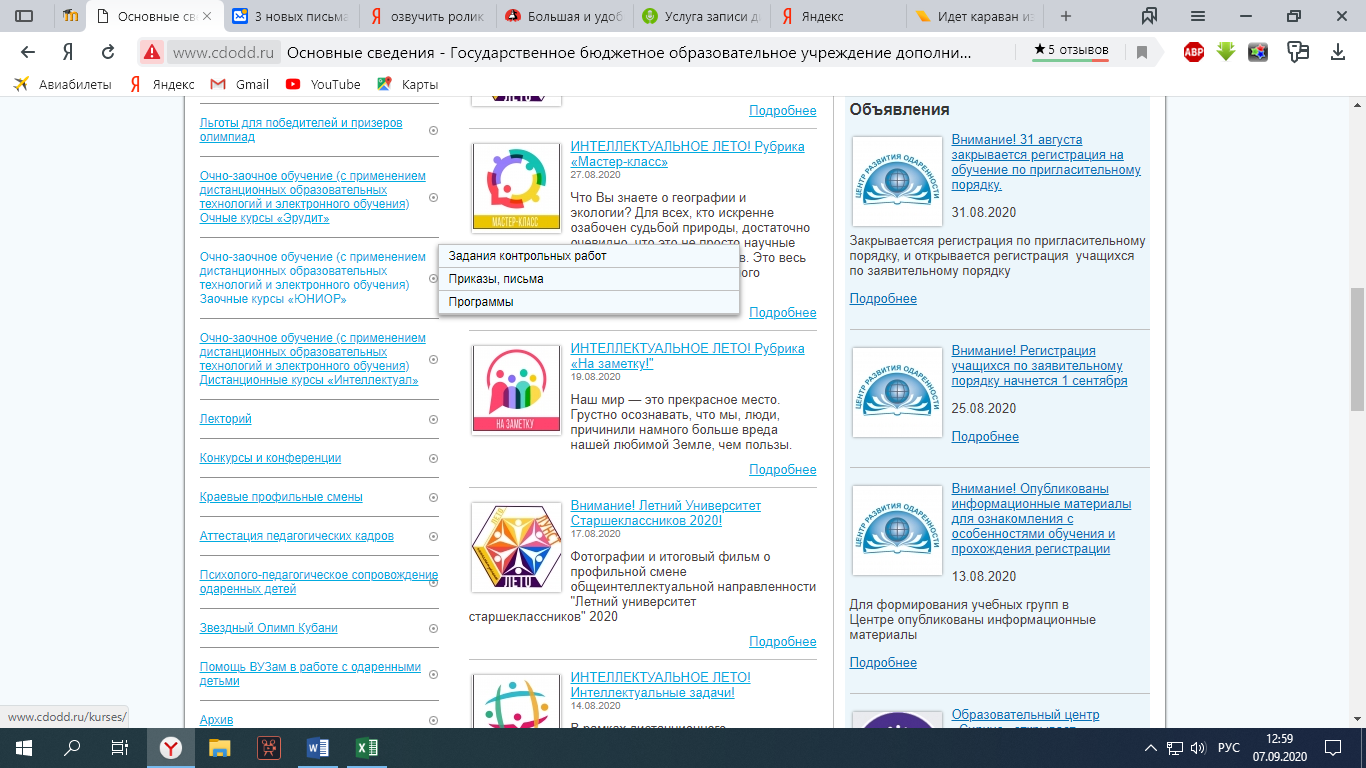 Заходим на страничку обучения и выбираем «ПЕРЕЙТИ НА САЙТ ДИСТАНЦИОННОГО ОБУЧЕНИЯ»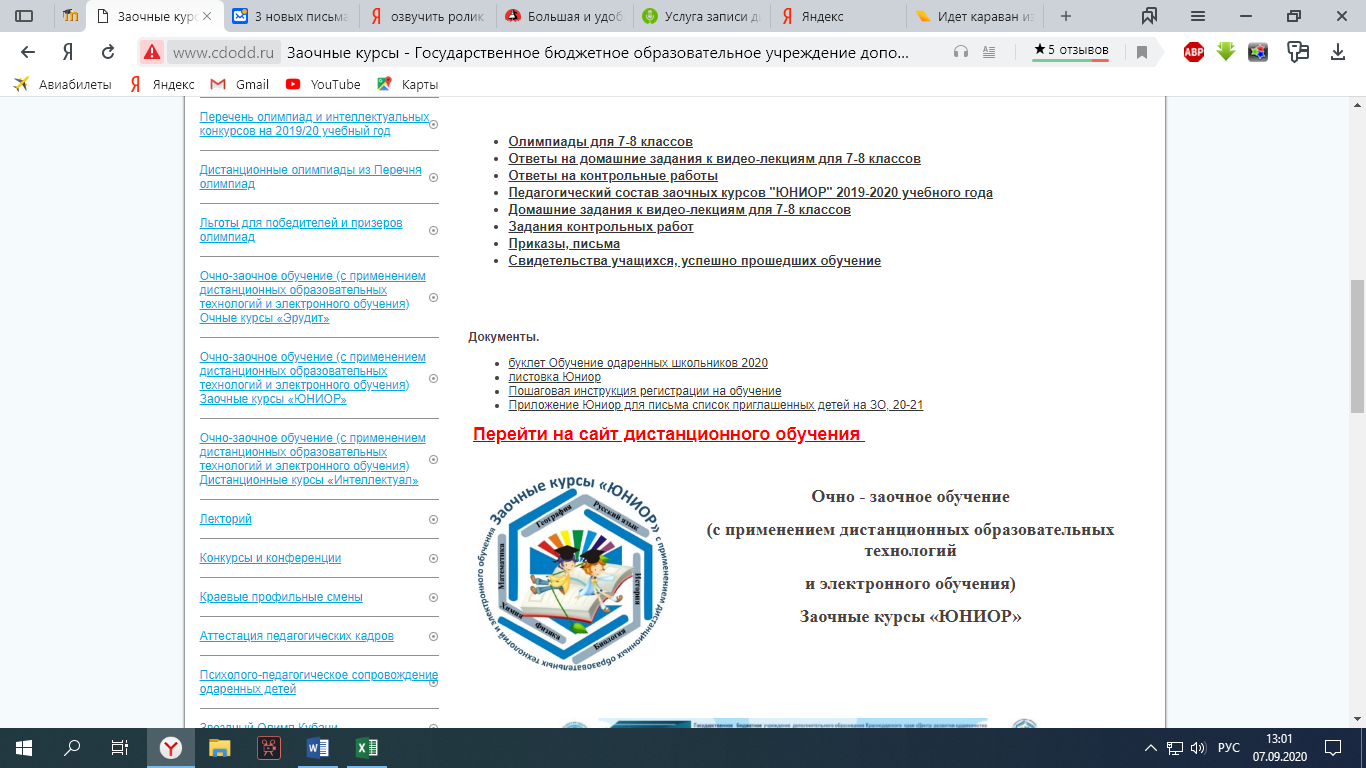 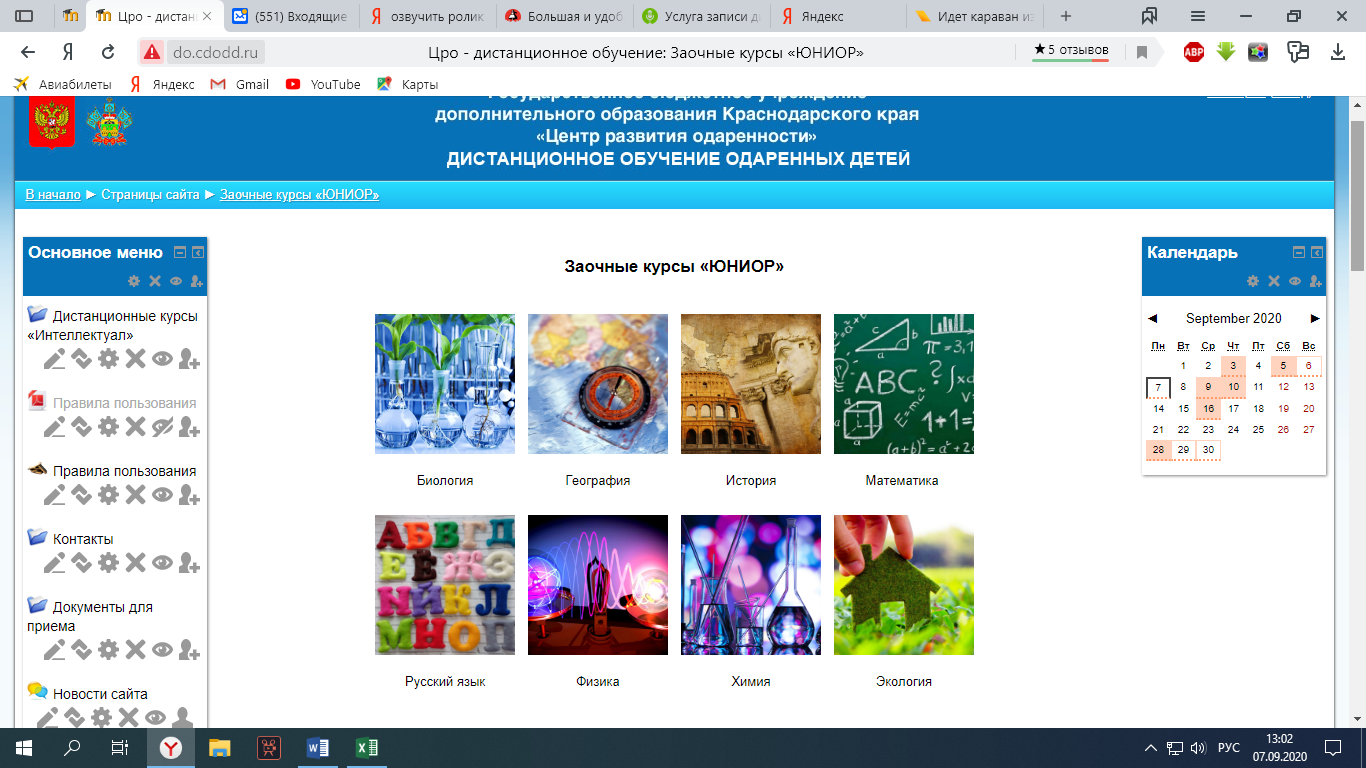 ВЫБИРАЕМ КУРС…. ИЛИИЛИ!!!!Заходим на сайт http://do.cdodd.ru/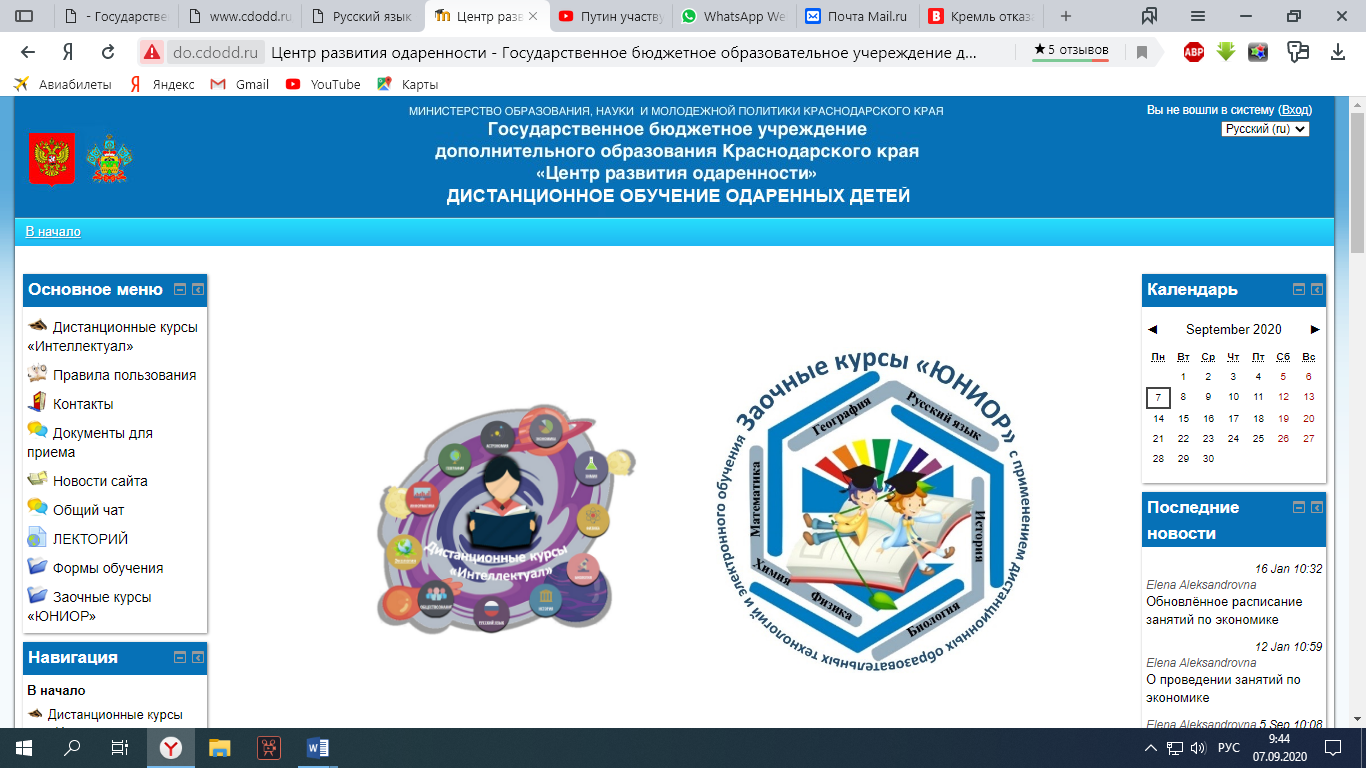 Справа вверхуВход в системуВводим Логин и пароль (заполняем таблицу на сервере X:\общее\2020-2021\Moodle)Выбираем курс (Заочное/дистанционное)Выбираем свой предмет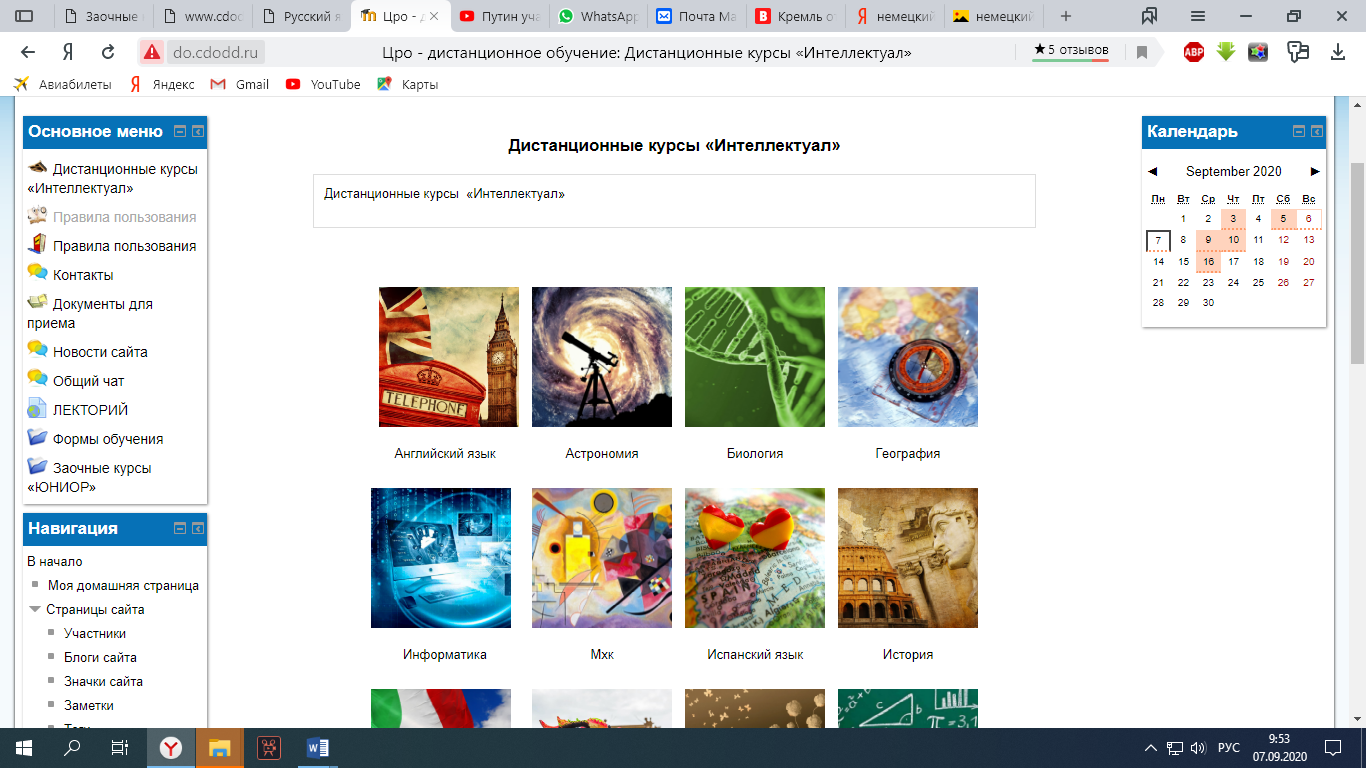 2.ОФОРМЛЕНИЕ КУРСАВ Верхнем поле (Новостной форум) нажимаем на шестеренку слева: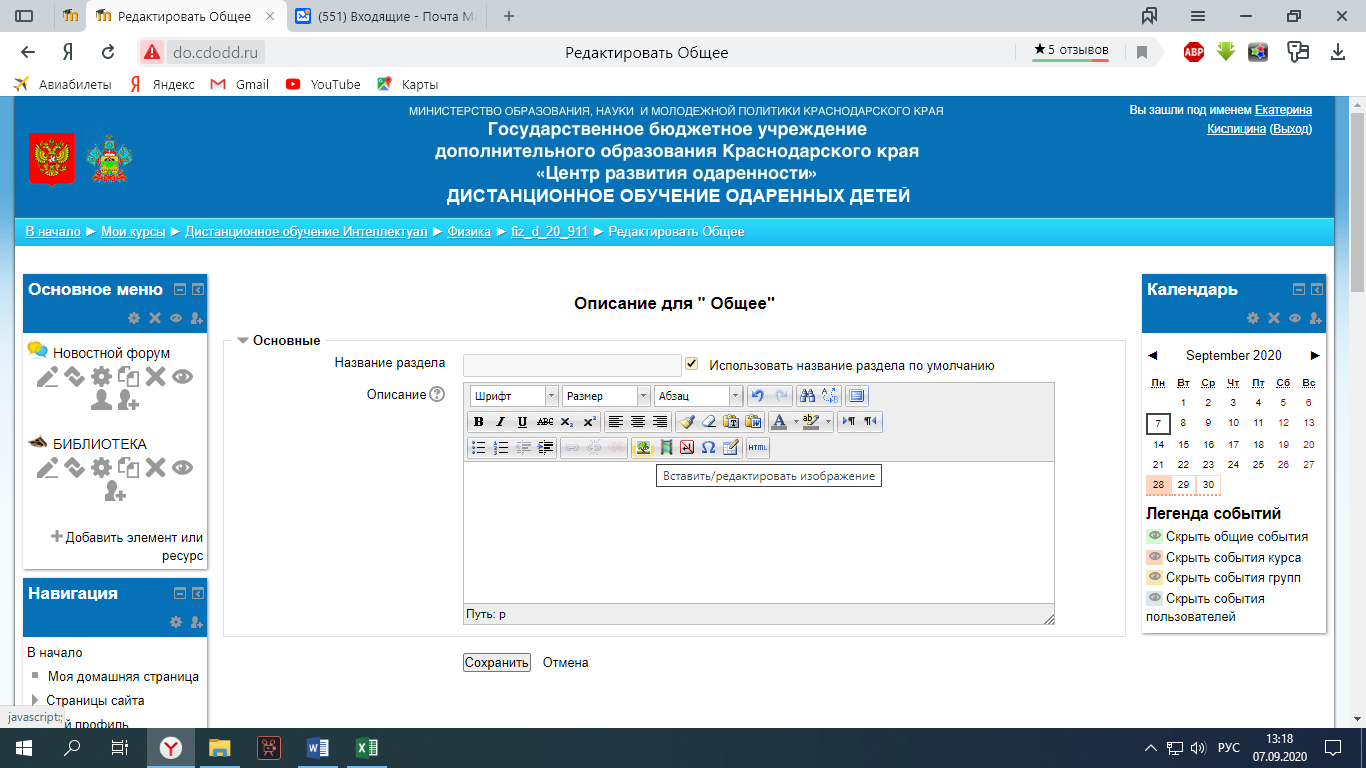 Выбираем Значок – Вставить – редактировать изображение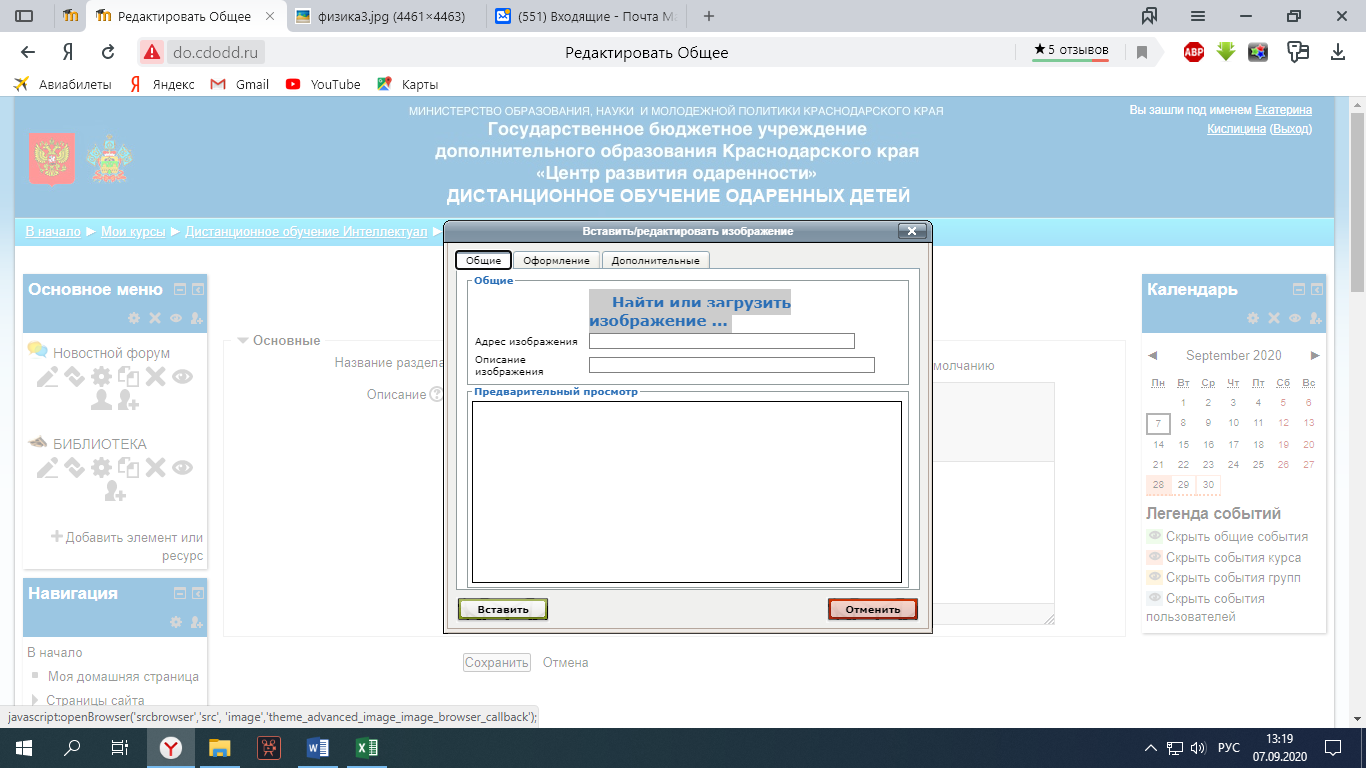 Нажимаем – Найти или загрузить изображение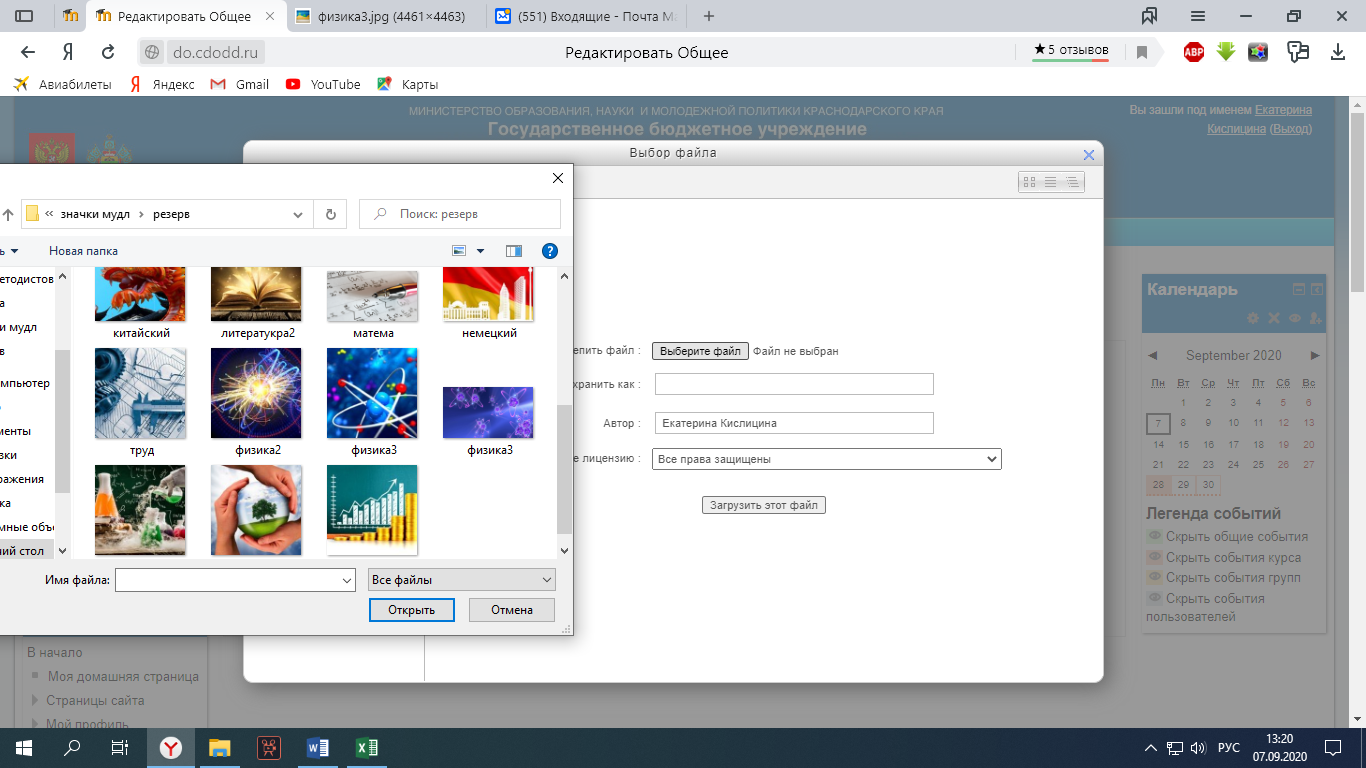 Выберите файл из папки на Вашем компьютереОТКРЫТЬ – здесь в поле можно изображение уменьшить, разместить по центру и т.п.– Сохранить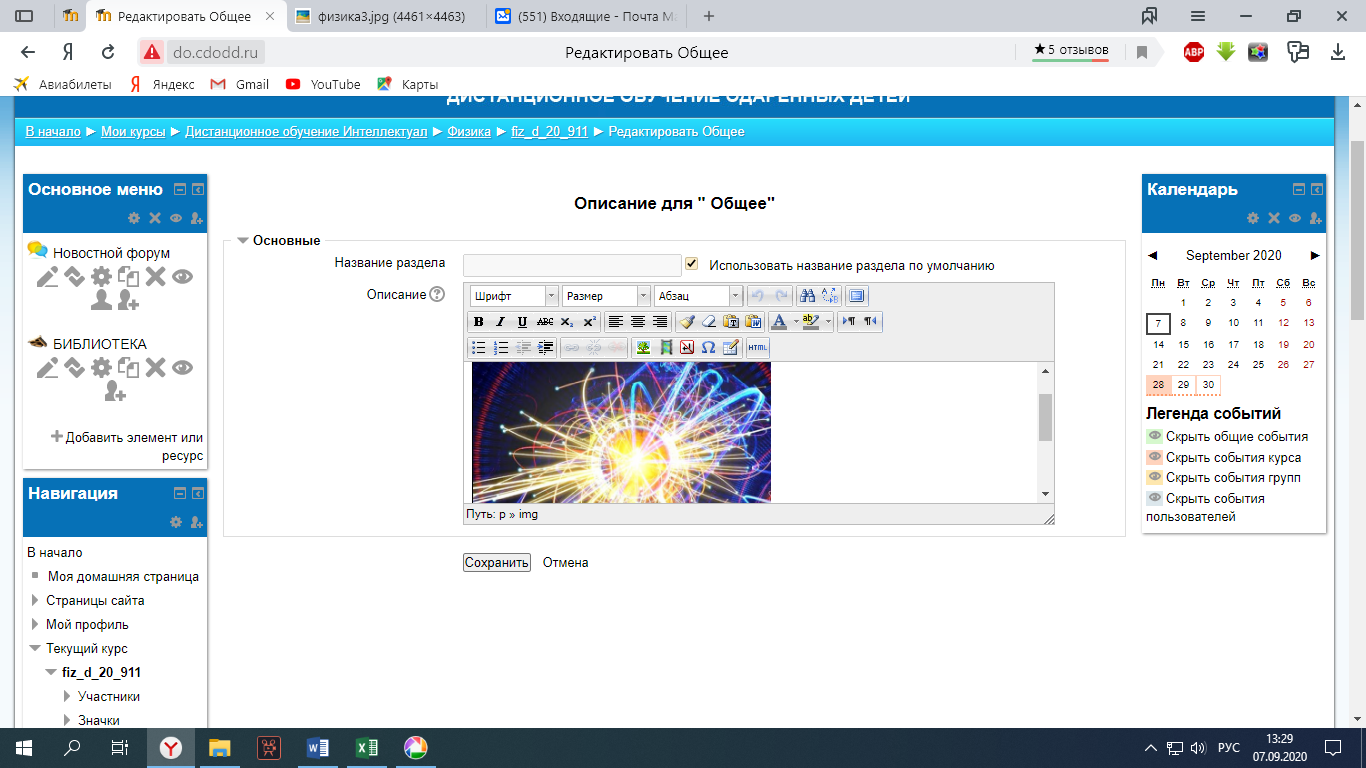 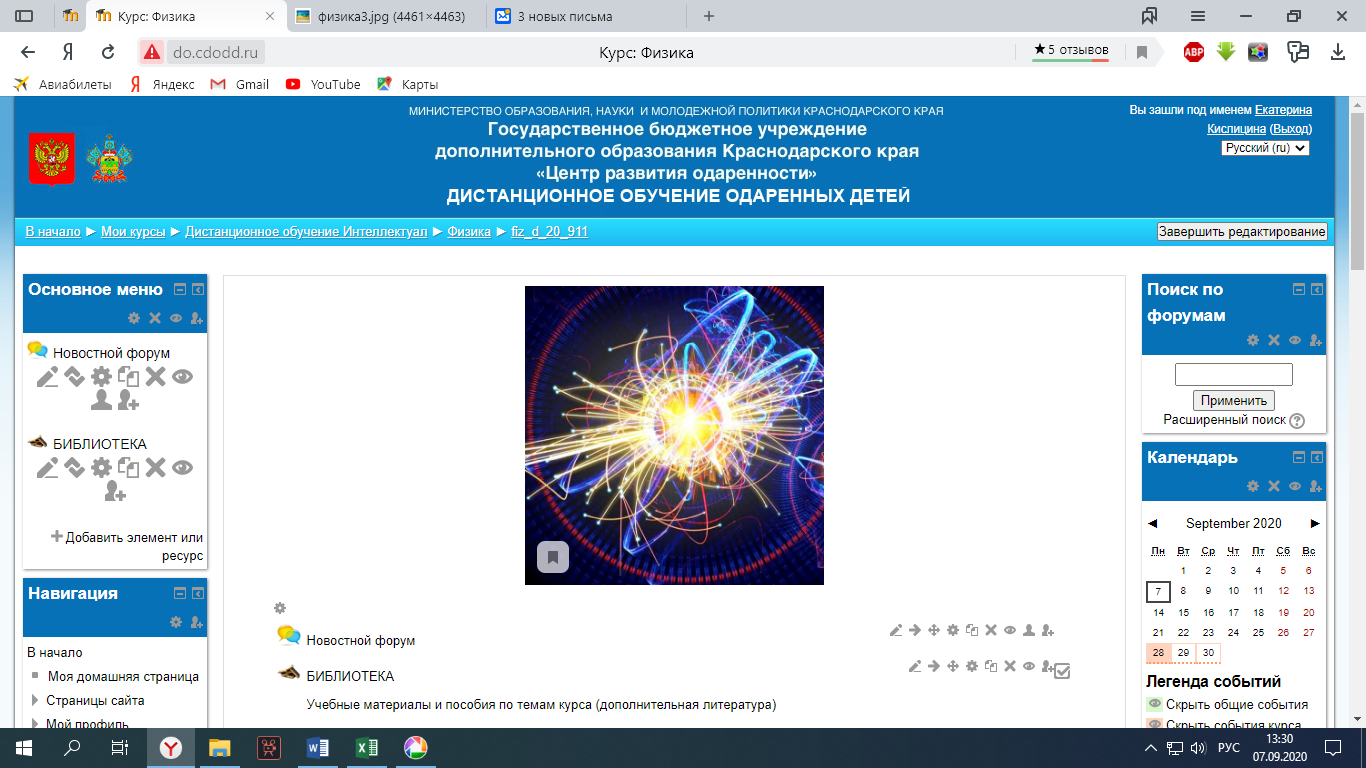 РАБОТА С КУРСОМ (добавление ТЕМ)Заходим в шаблон курса (Название жирным шрифтом)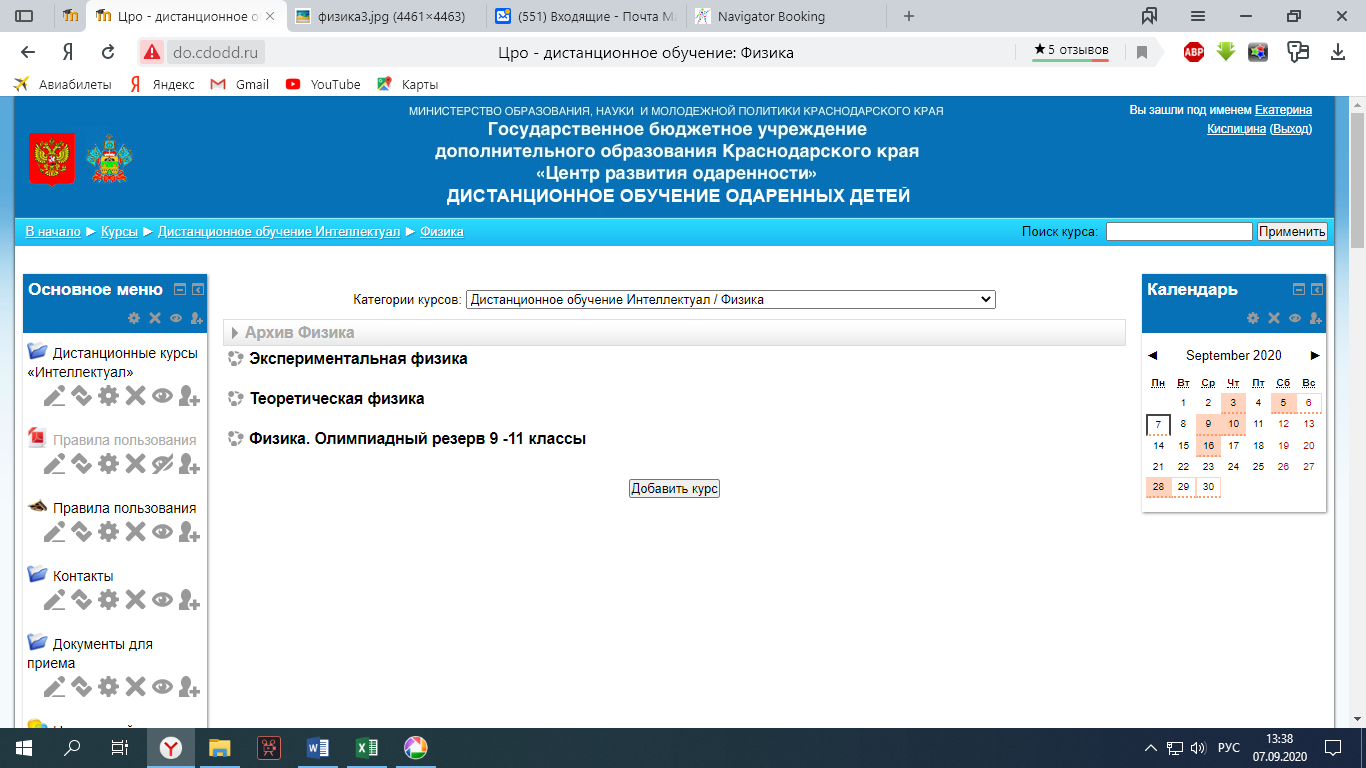 Заходим в «РЕЖИМ РЕДАКТИРОВАНИЯ» (справа вверху)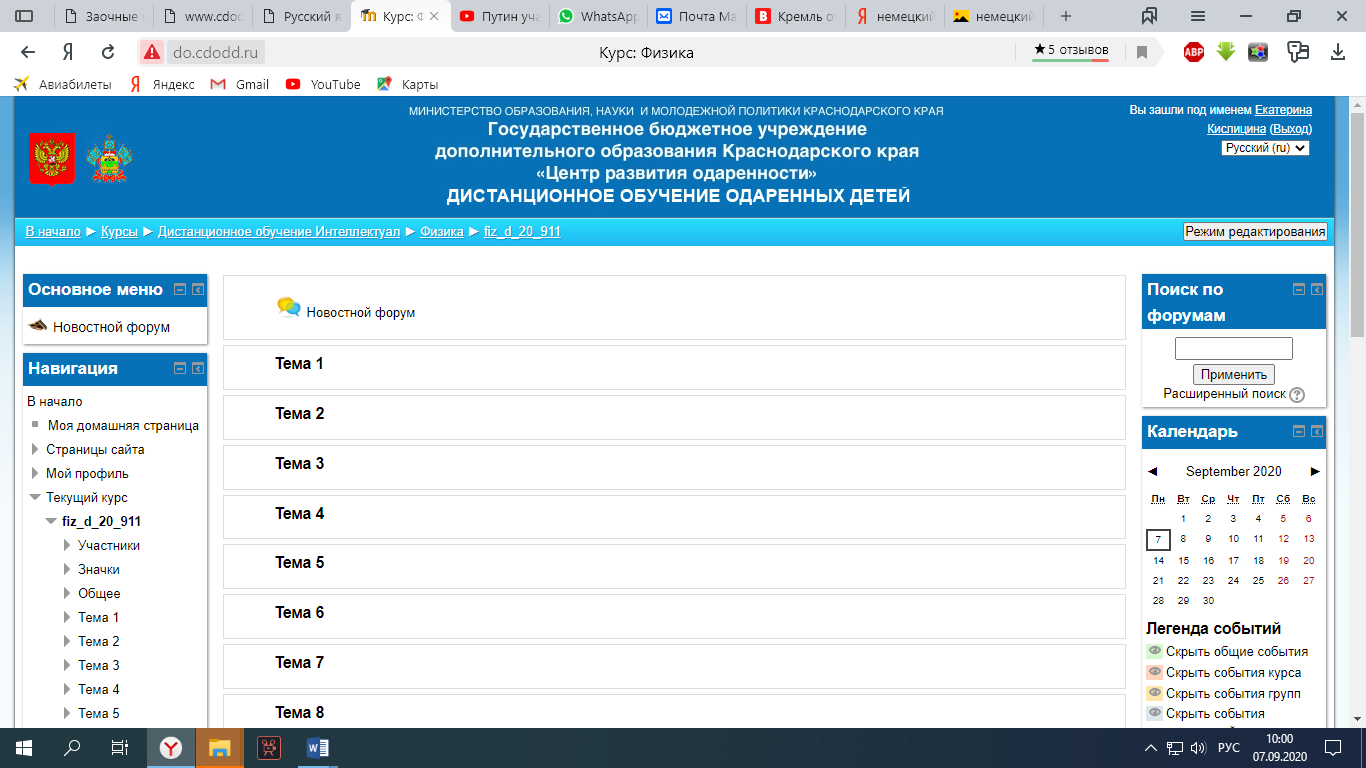 Скрываем все темы кроме первой (значок «ГЛАЗ»)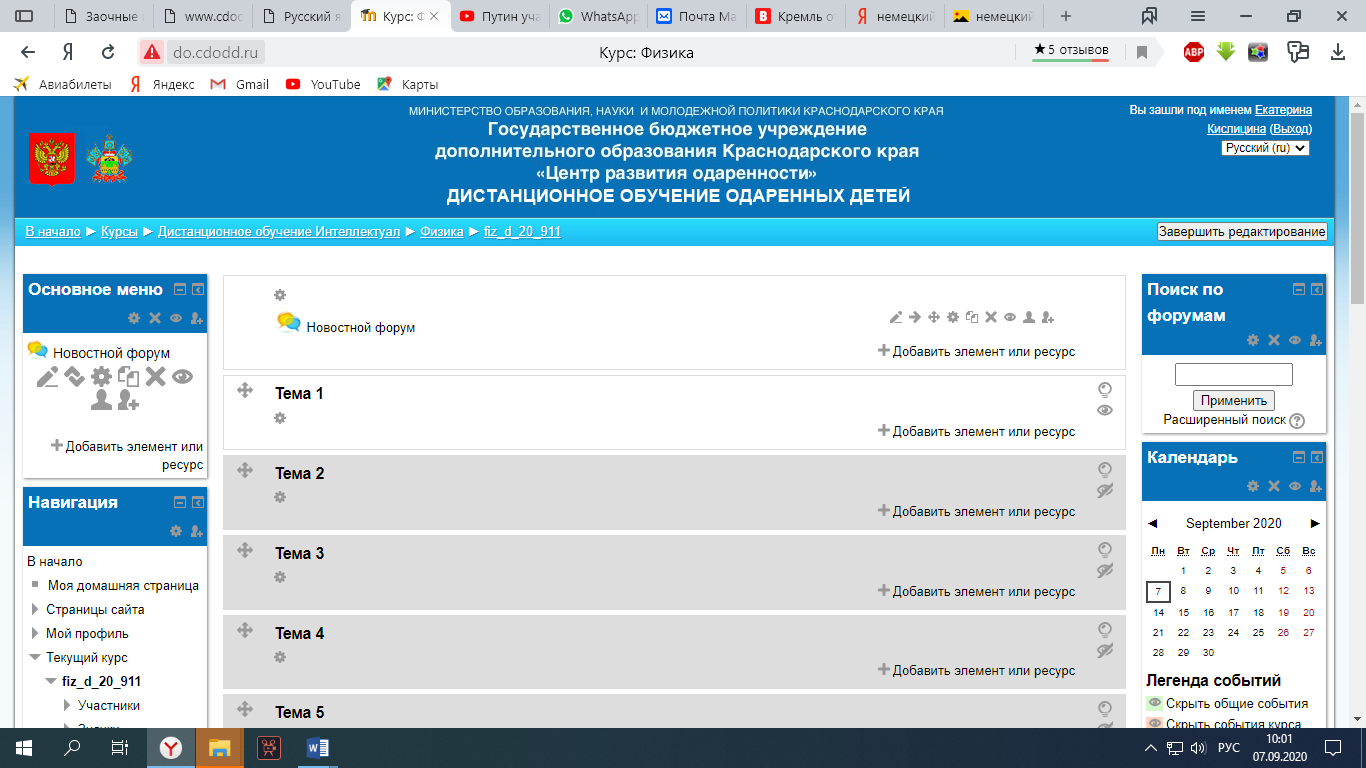 В конечном итоге на дистанционном обучении должно быть 6 ТЕМ, на Заочном – 4 ТЕМЫ  в году.Нажимаем «Добавить элемент или ресурс»Выбираем слева тип материала «ФАЙЛ» - кнопка ДОБАВИТЬ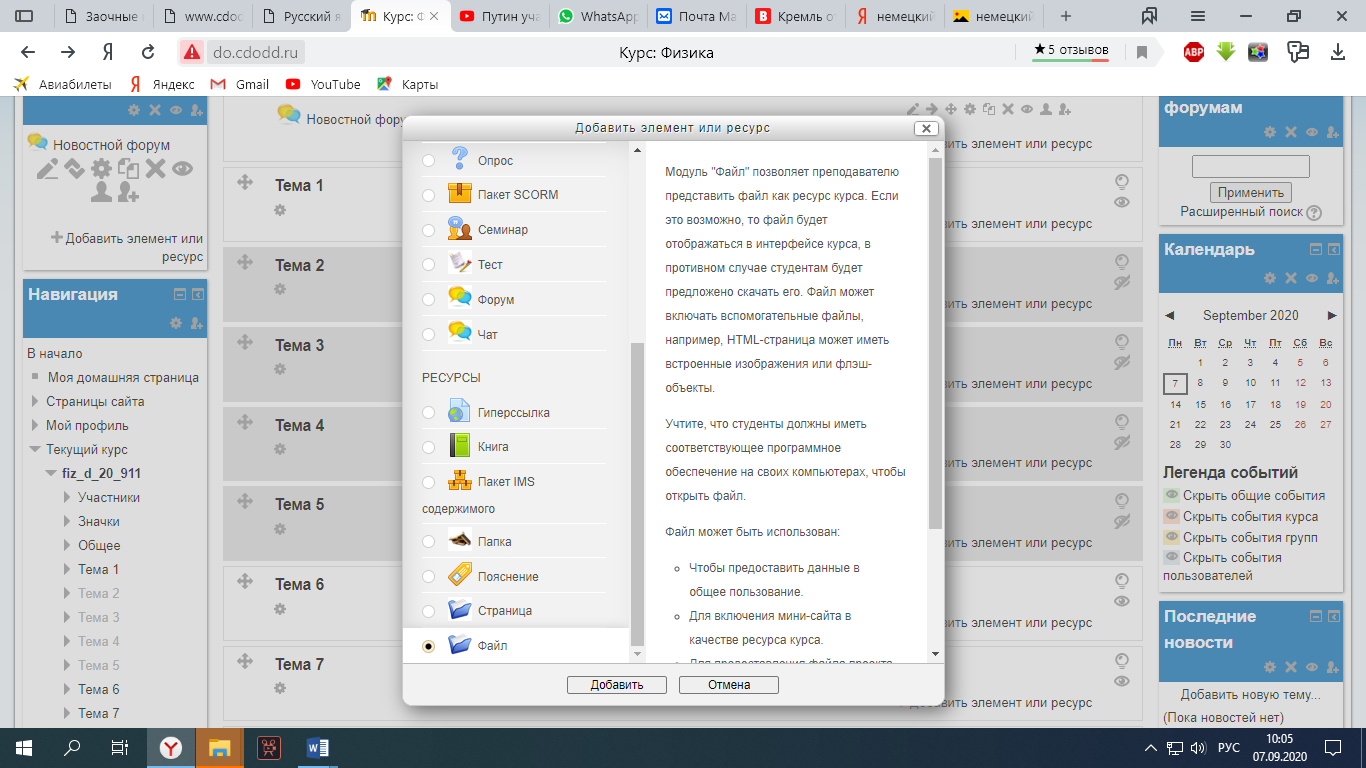 Заполняем поля и включаем галку «Отобразить описание»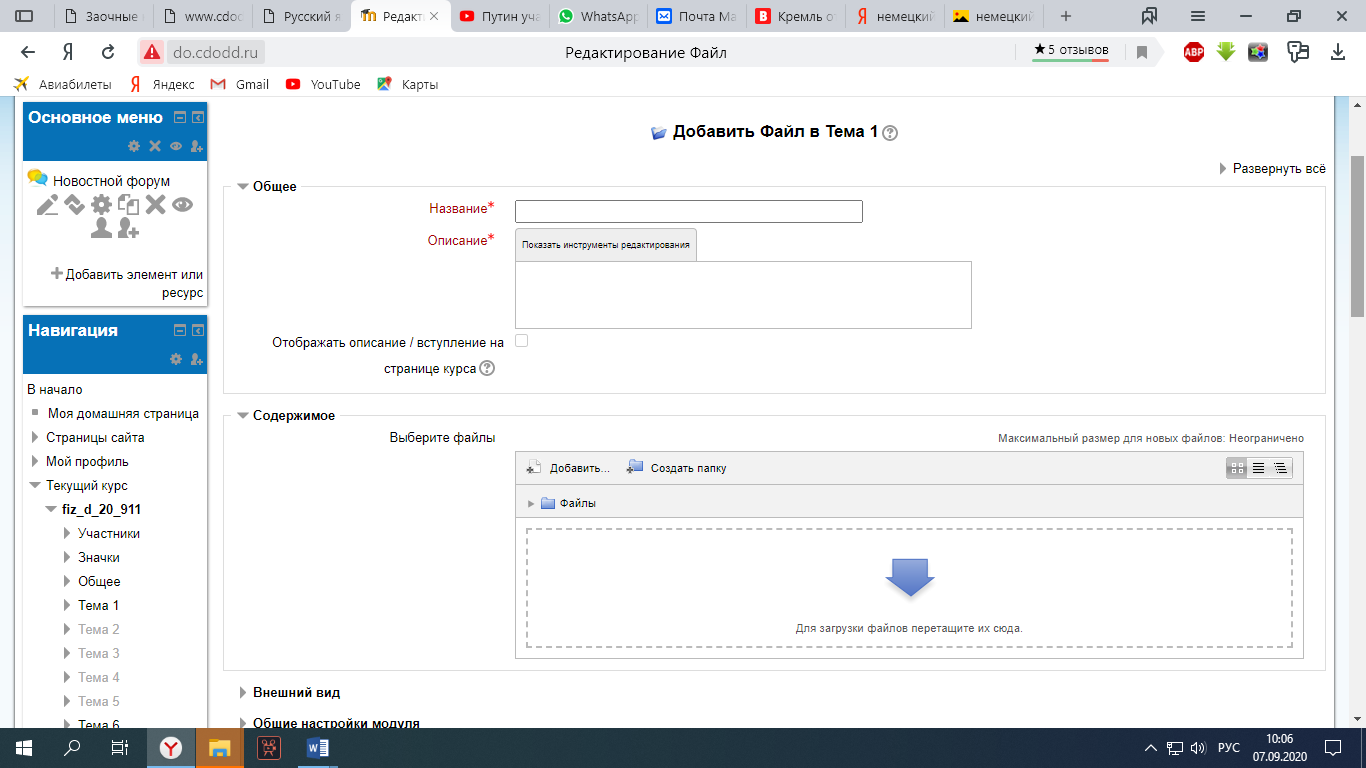 В содержимое перетаскиваем файл (Методичку или часть методички по 1 теме без титульного листа)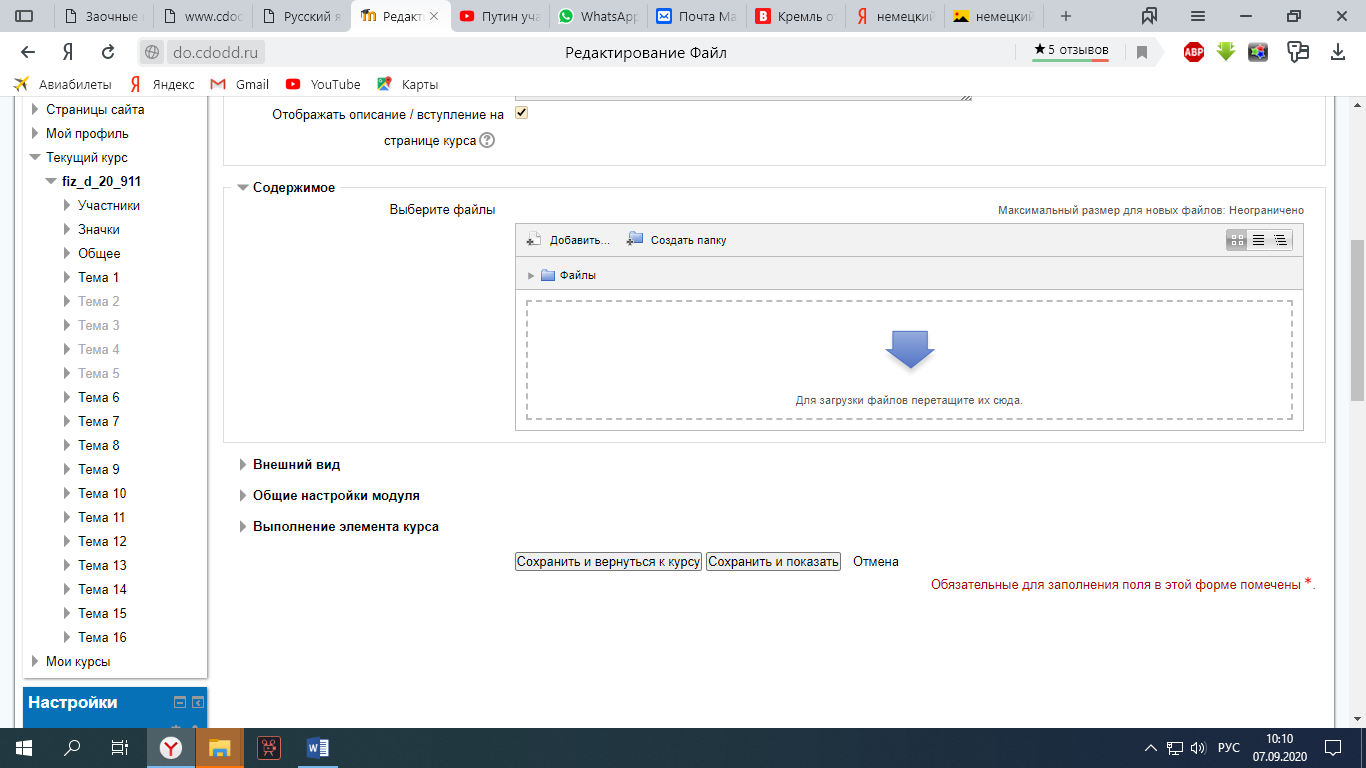 Сохранить и вернуться к курсуДОБАВЛЕНИЕ ВИДЕО:Добавить элемент или ресурс – выбираем ГИПЕРССЫЛКА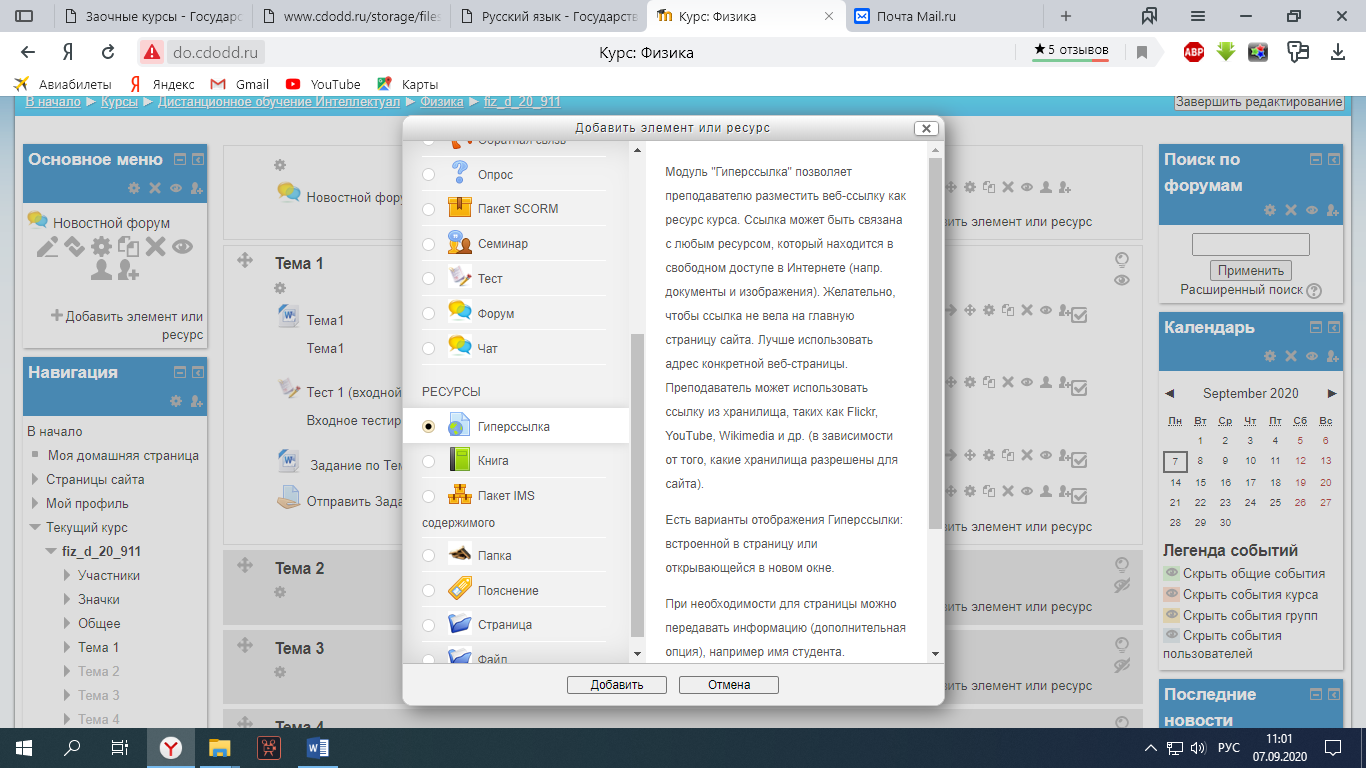 Заполняем начальные поля, в содержимое вставляем адрес видео на Ютуб (видео на нашем канале)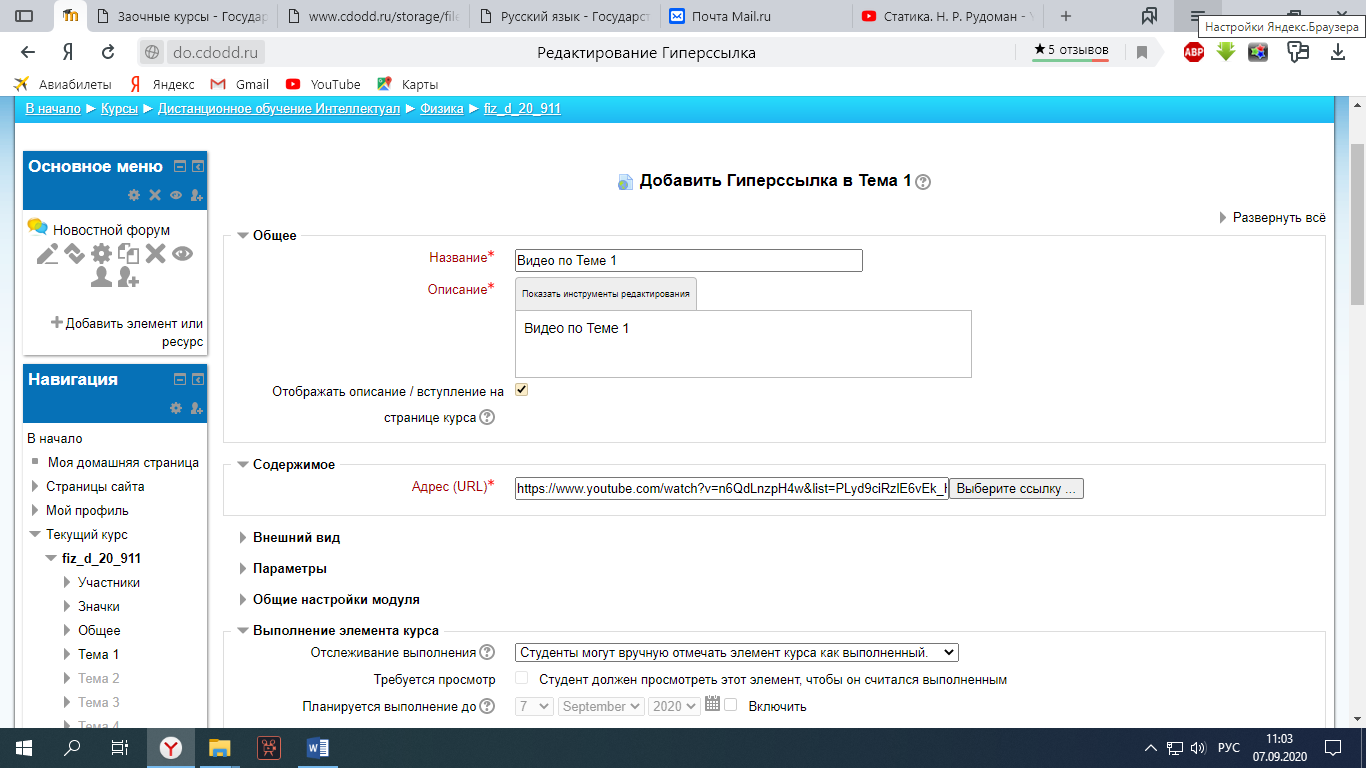 ДОБАВЛЕНИЕ ТЕСТАДобавляем ТЕСТ (входной): добавить ресурс – выбираем слева – ТЕСТ.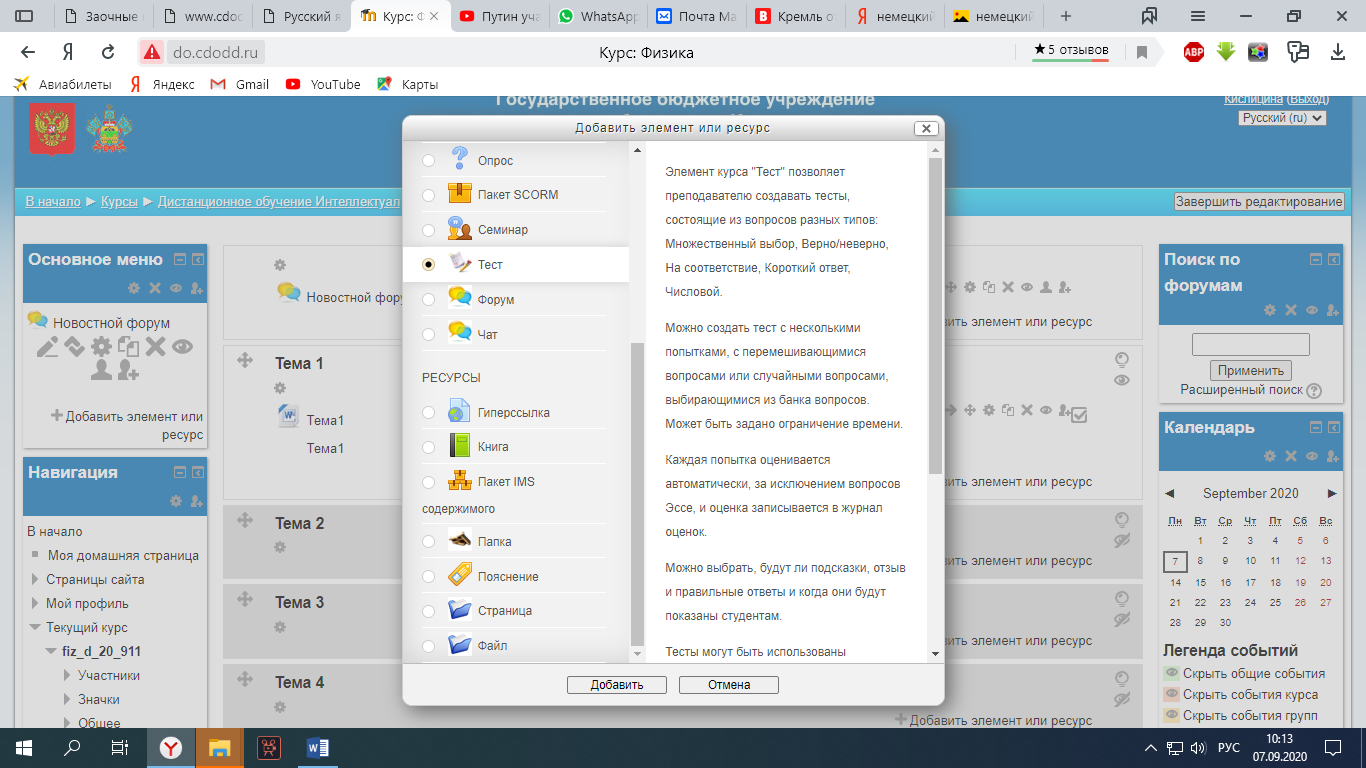 Заполняем поля название и описание, а также период тестирования (ОКТЯБРЬ или менее) – СИНХРОНИЗАЦИЯ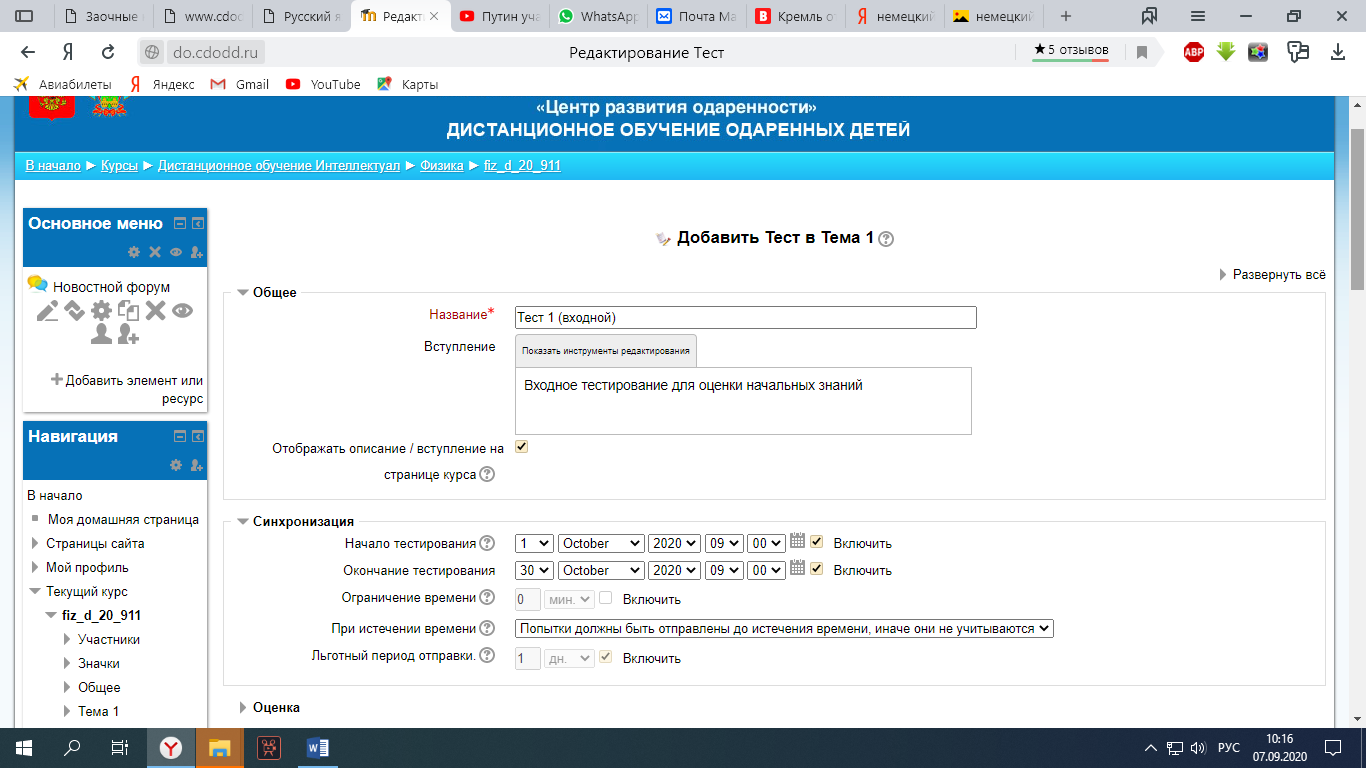 Пункт : ОЦЕНКАВыбираем количество попыток:1 ---- сохранить и вернуться к курсу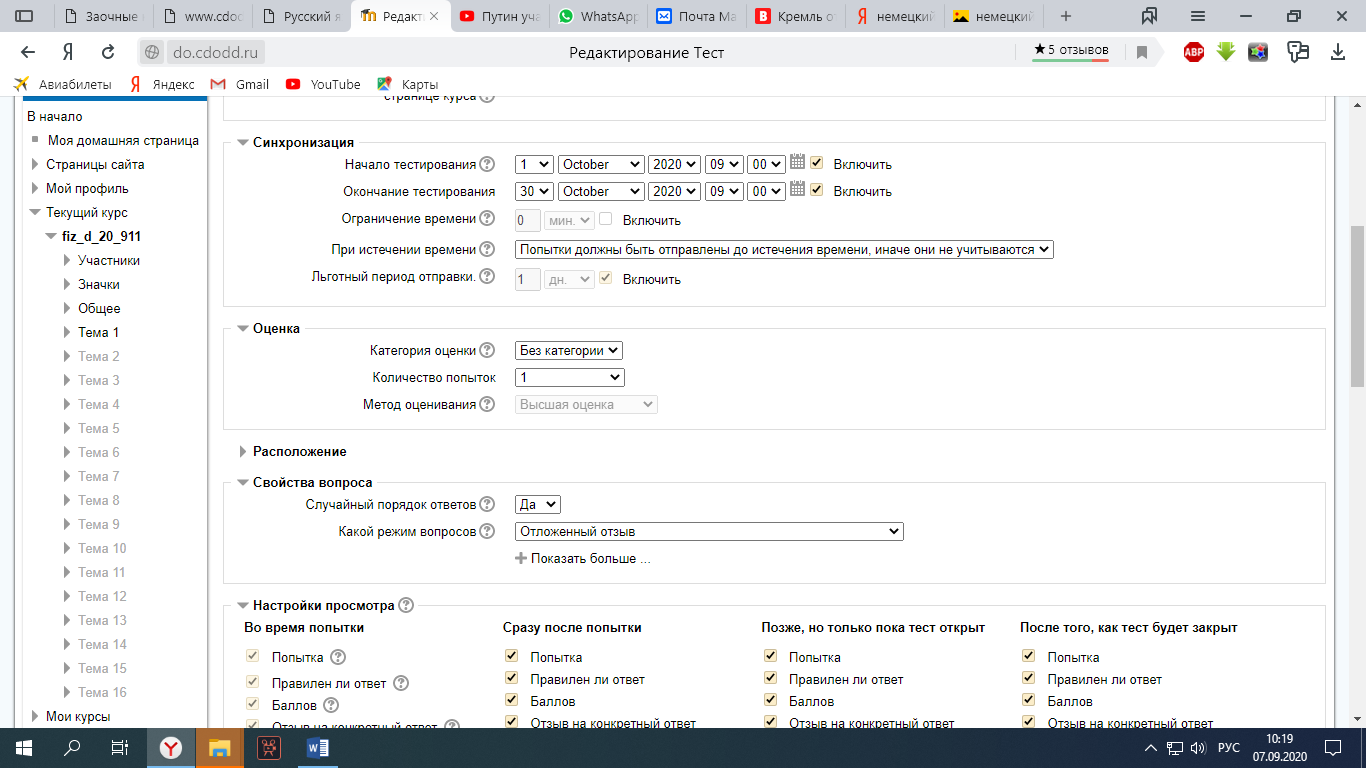 На главной странице нажимаем на ТЕСТ и выбираем РЕДАКТИРОВАНИЕ ТЕСТА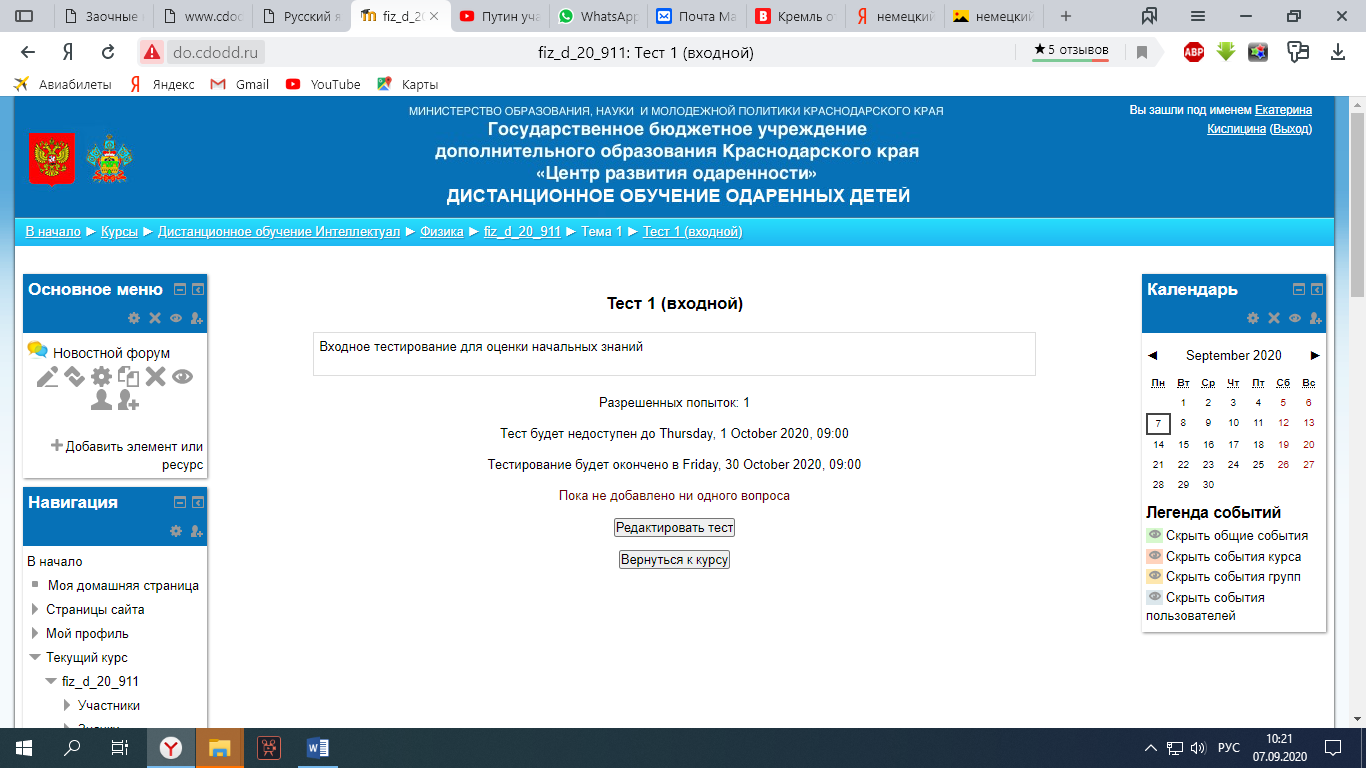 Добавляем вопрос и выбираем ТИП ВОПРОСА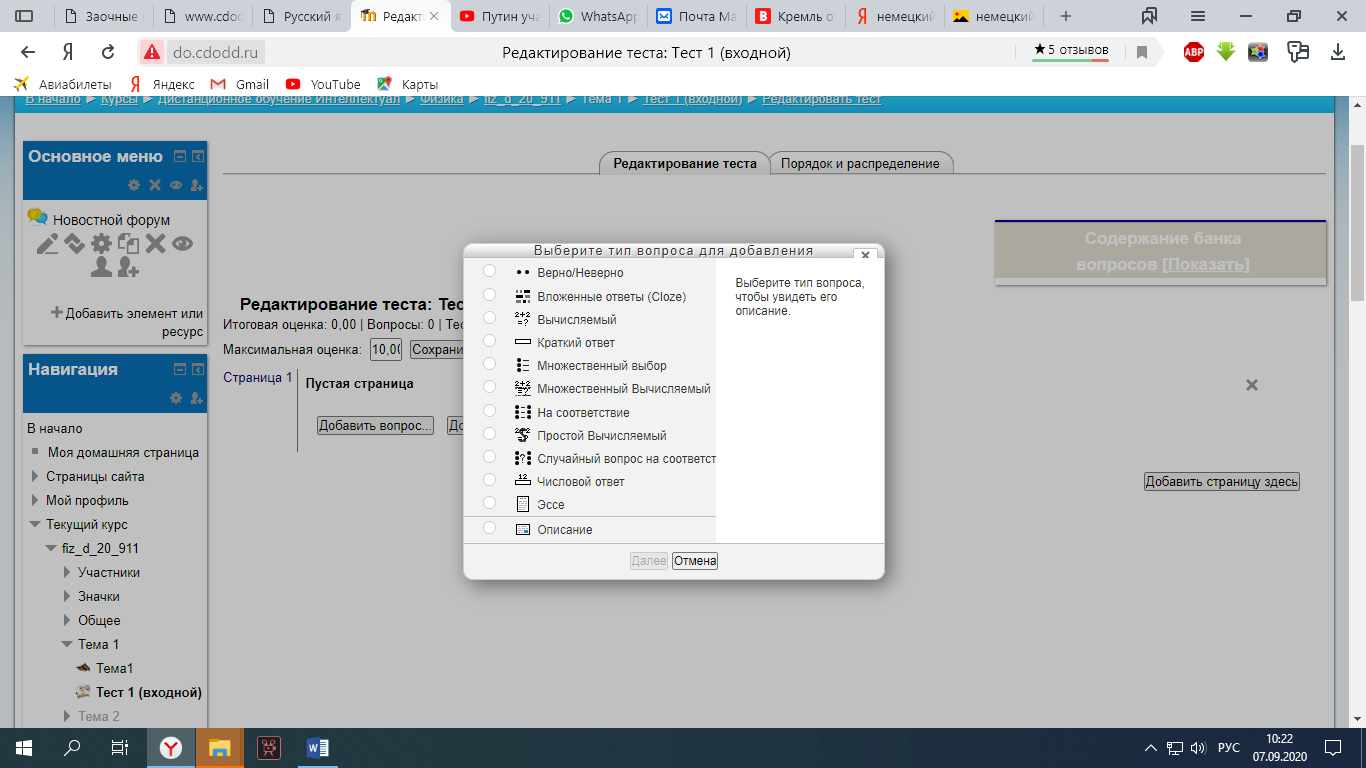 НАПРИМЕР выбираем множественный выбор: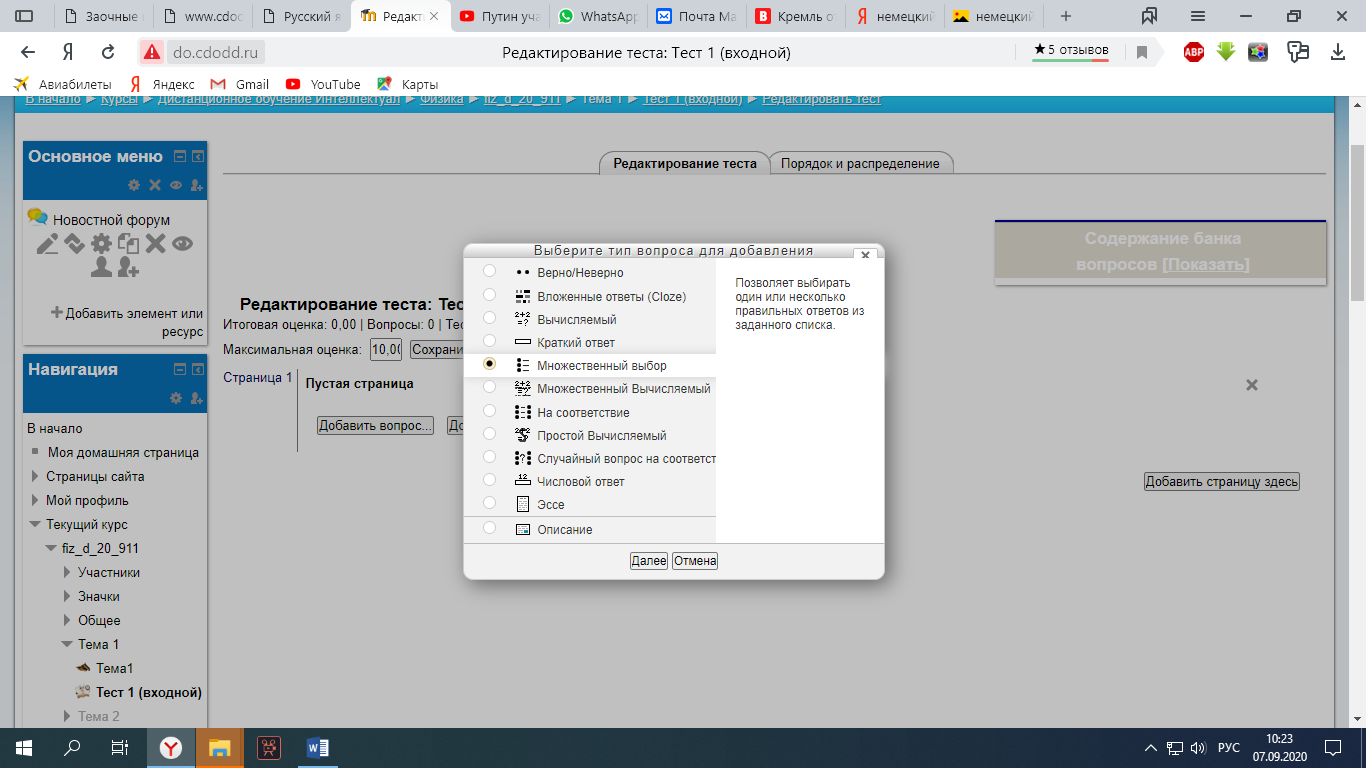 Заполняем поля ВОПРОСА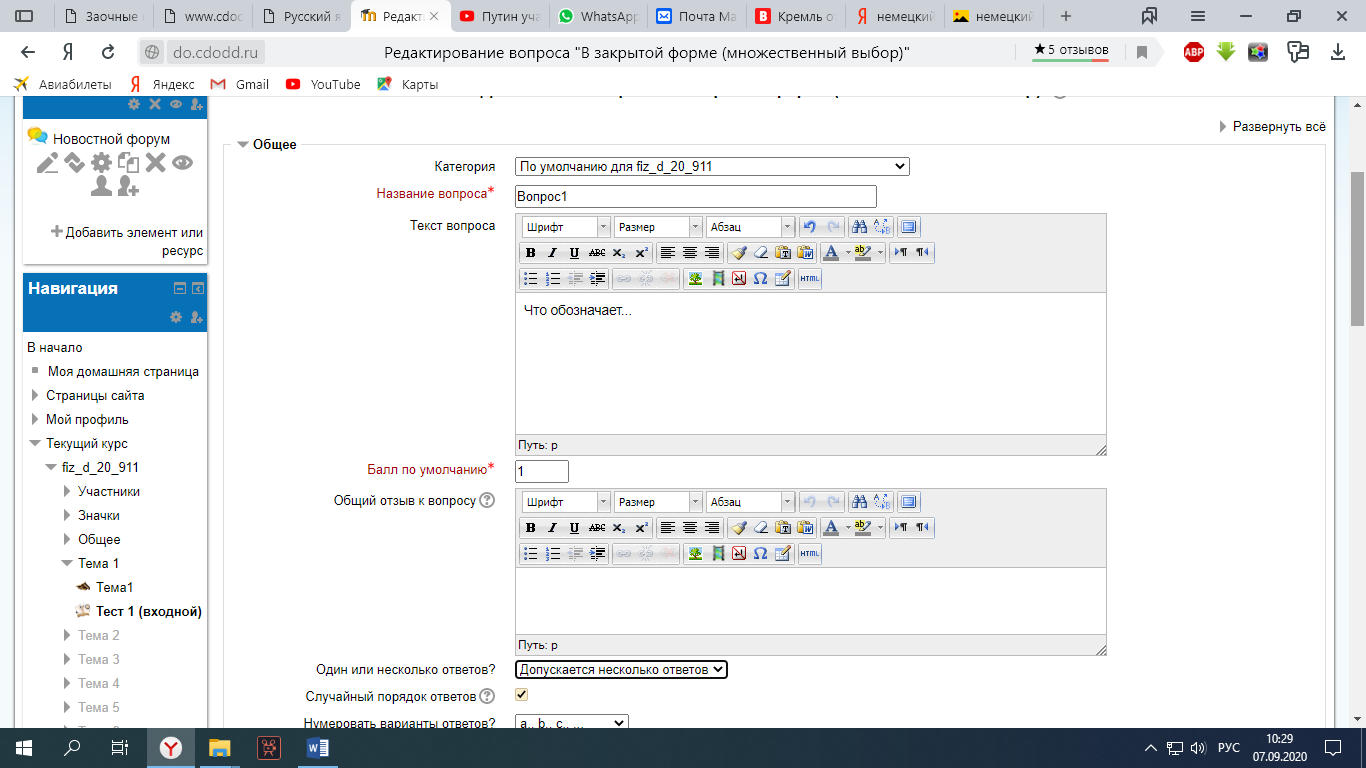 ЗАПОЛНЯЕМ ВАРИАНТЫ ОТВЕТА Если правильных вариантов 2 из 3 – проставляем проценты в ПРАВИЛЬНЫХ ОТВЕТАХ (50 \ 50 и ПУСТО там, где неправильный третий ответ) – СОХРАНИТЬ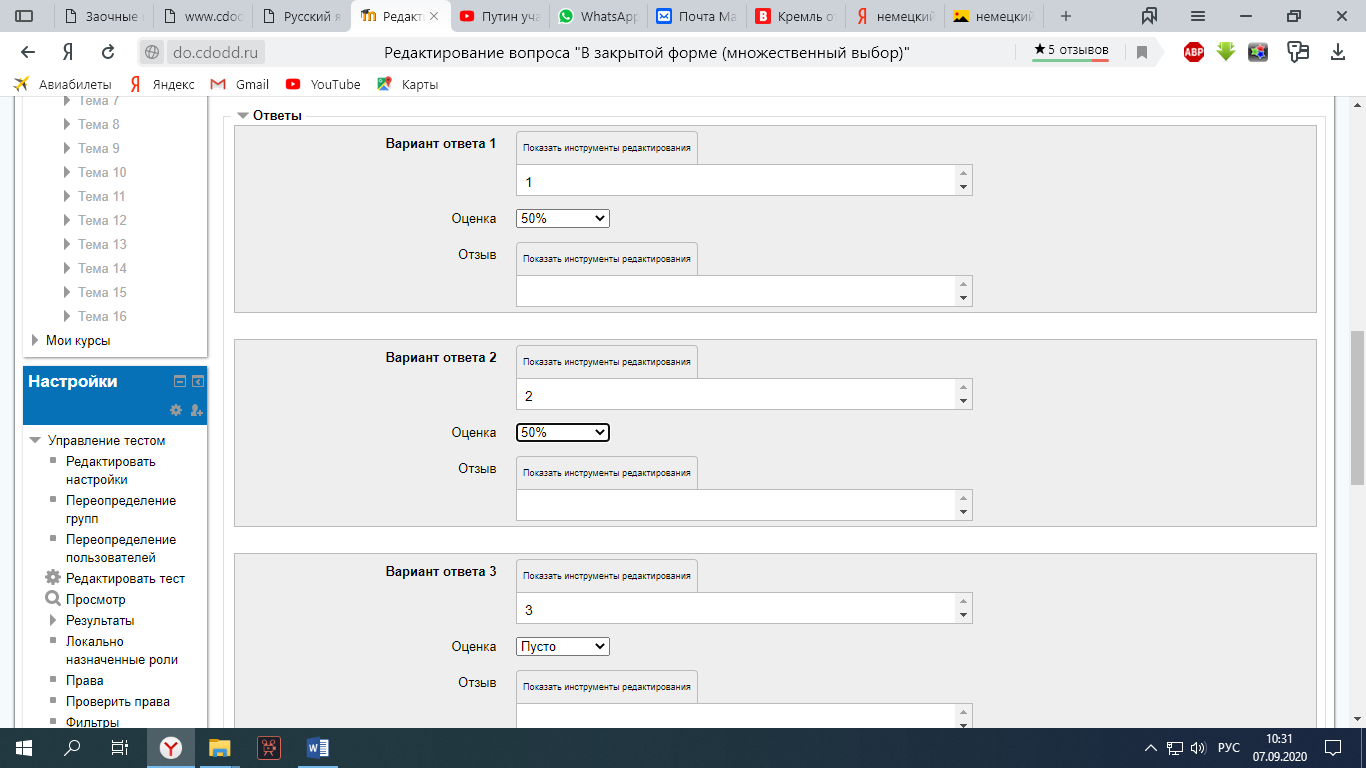 Можно проставить количество баллов за каждый вопрос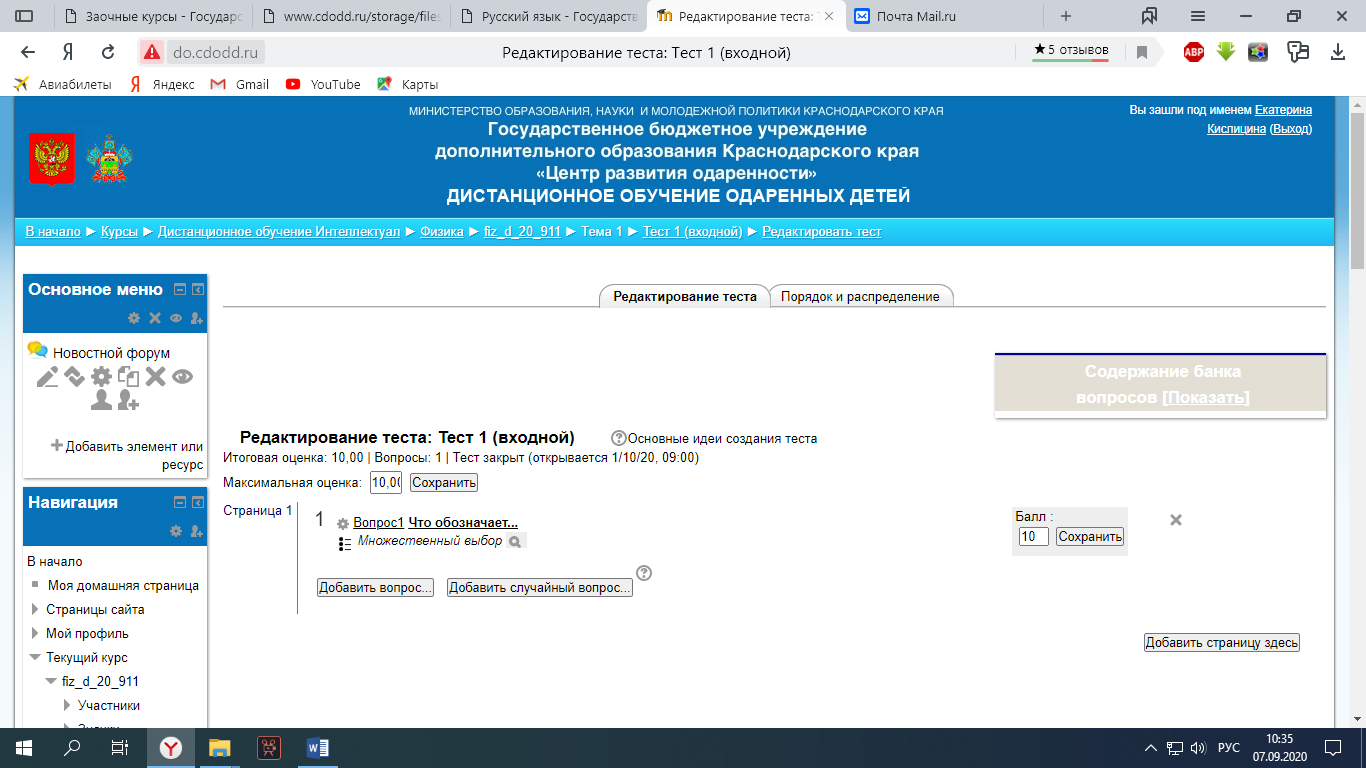 Возвращаемся к курсу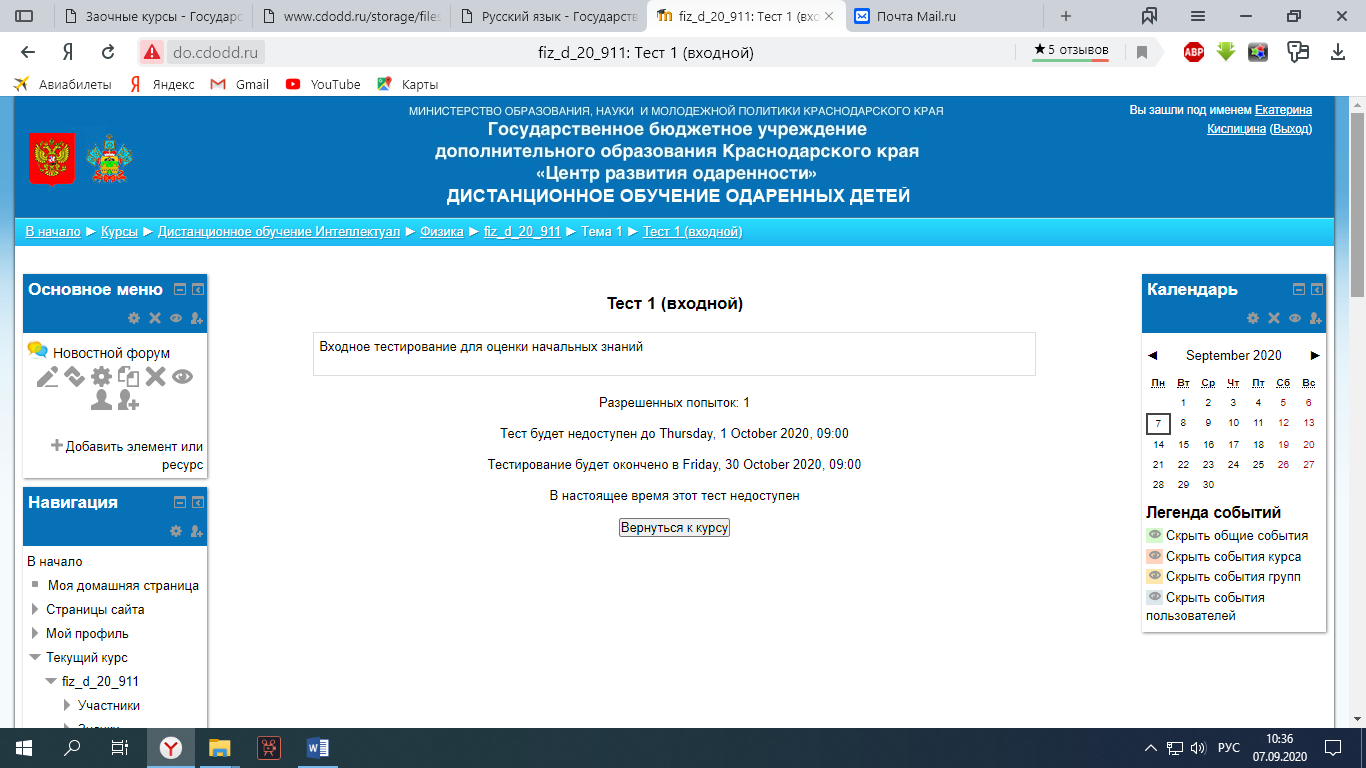 Если нам нужно добавить задание в виде Файла, то снова добавляем ресурсВыбираем ФАЙЛ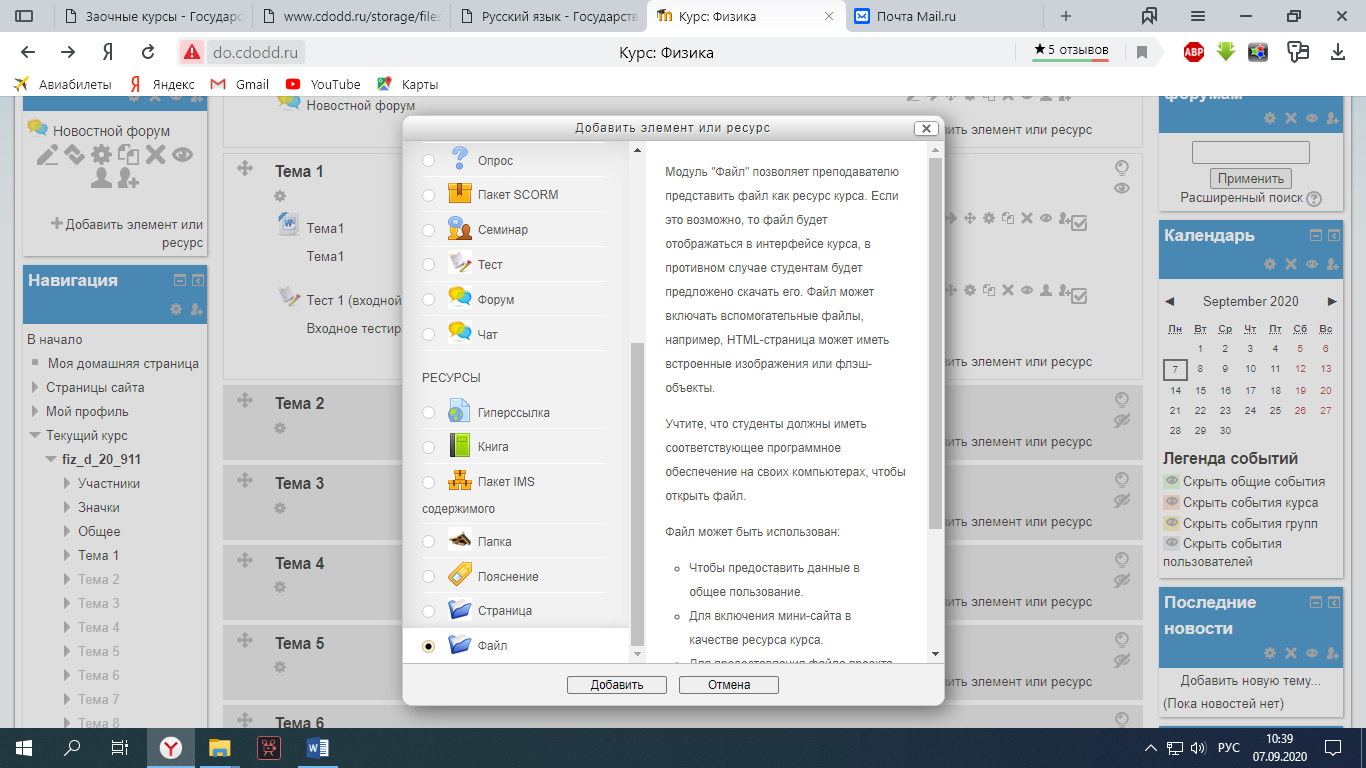 Заполняем поля и «ПЕРЕТЯГИВАЕМ» файл в поле СОДЕРЖАНИЕ --- Сохранить и вернуться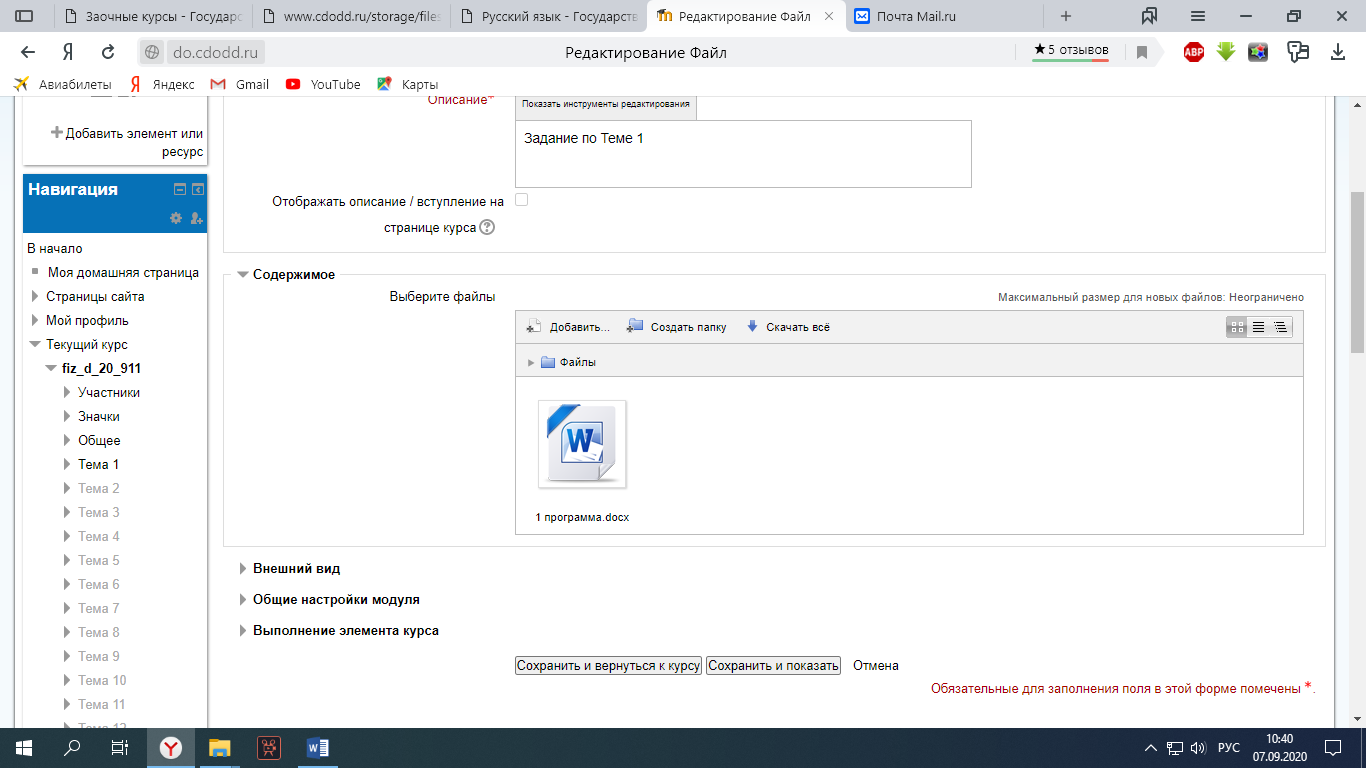 Добавляем форму ответа на заданиеДОБАВИТЬ РЕСУРС  - выбираем слева – ЗАДАНИЕ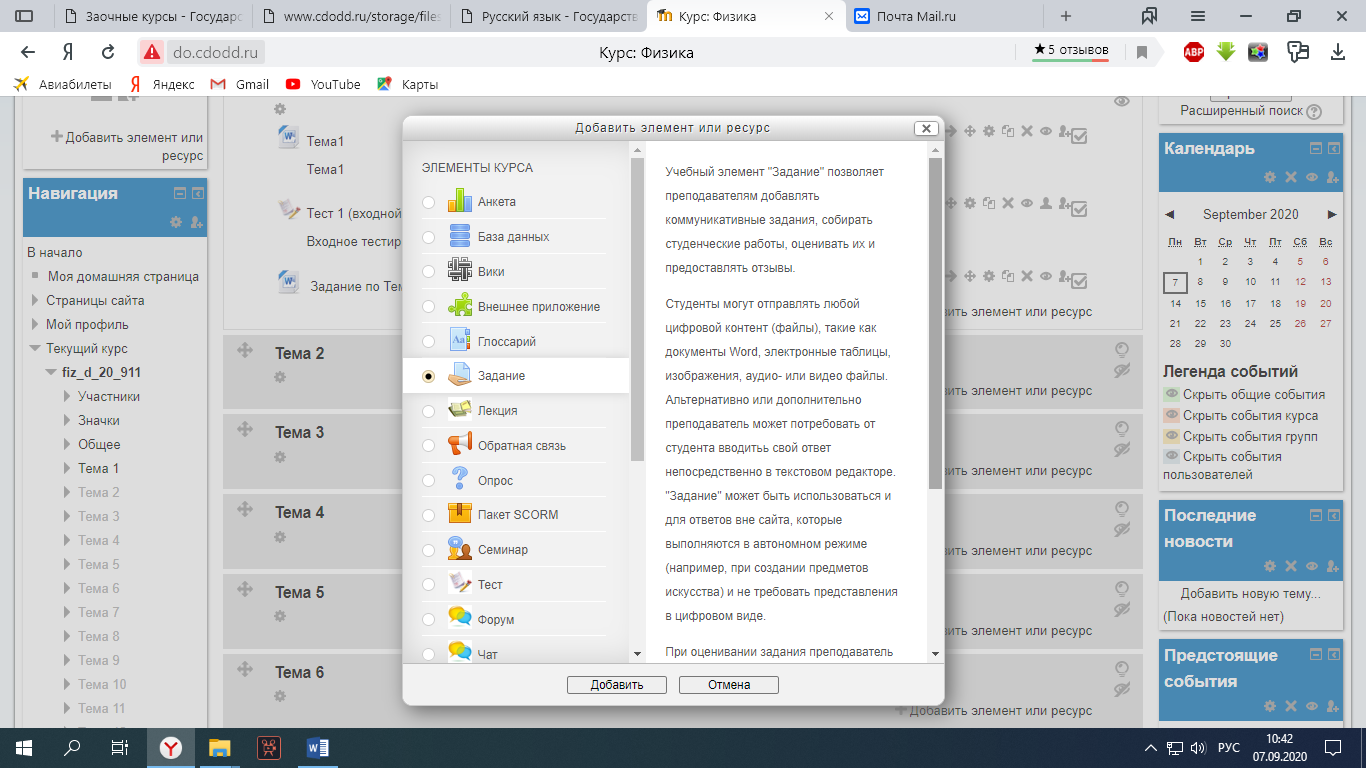 Заполняем поля, выбираем количество файлов (до 4) – сохранить и вернуться к курсу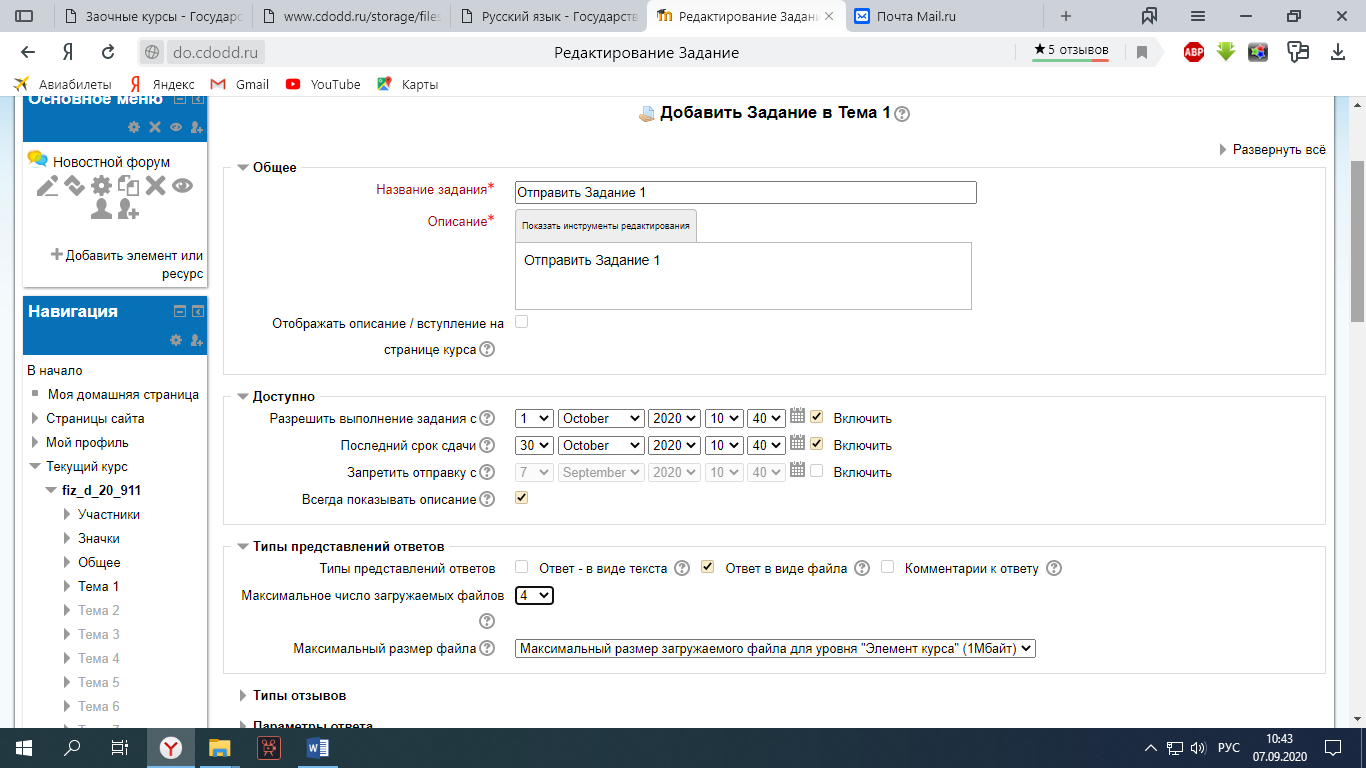 3. РАБОТА С ФОРУМОМ1. Заходим в форум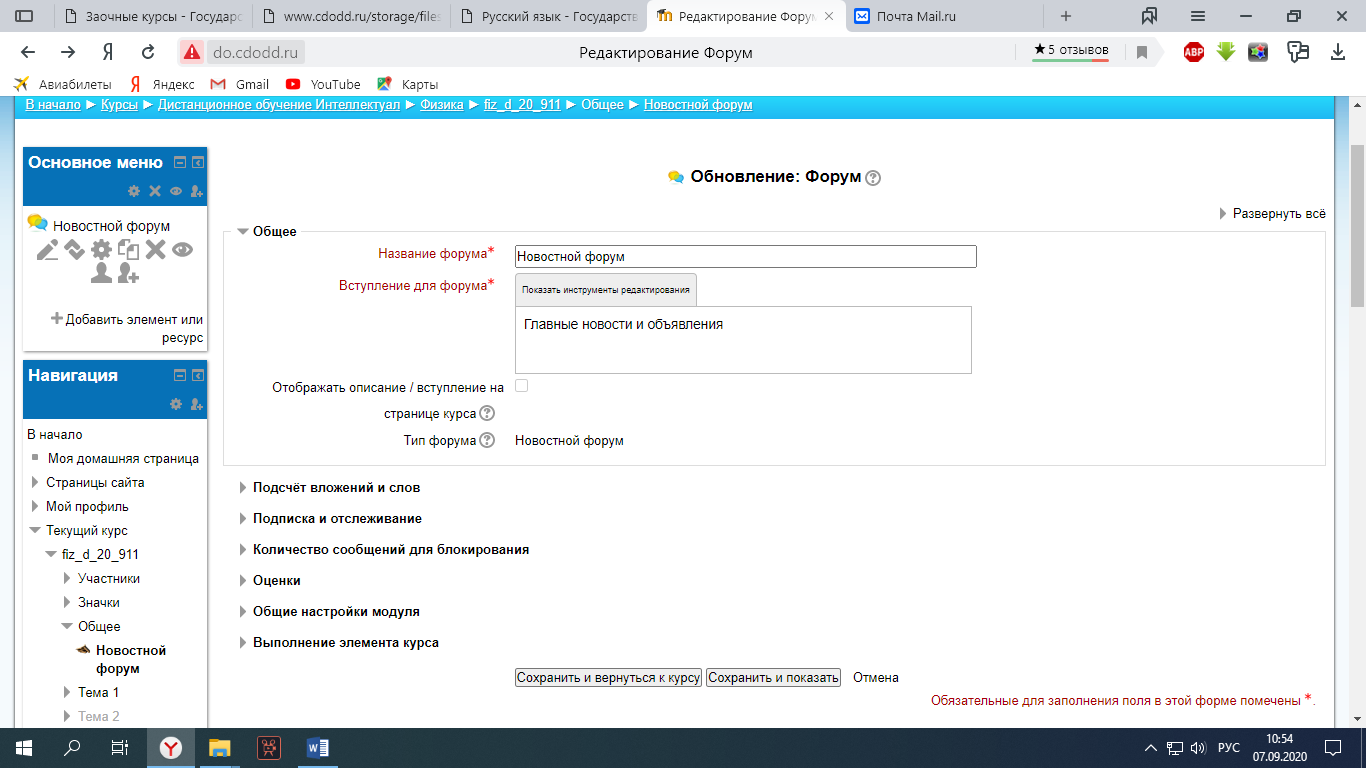 2. Слева внизу настройка ПРАВА сообщения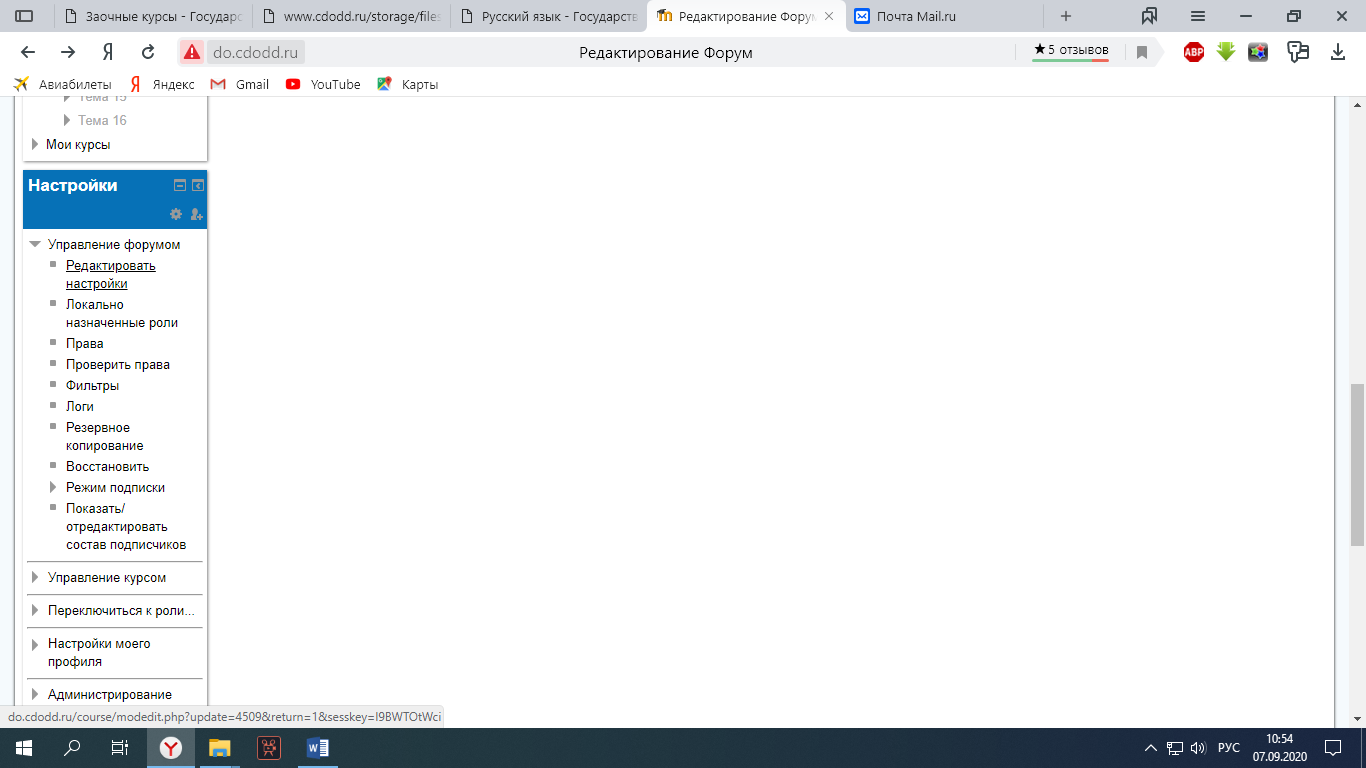 3. Выбираем пункт СТУДЕНТ в окне «РАСШИРЕННОЕ ПЕРЕРАСПРЕДЕЛЕНИЕ РОЛИ»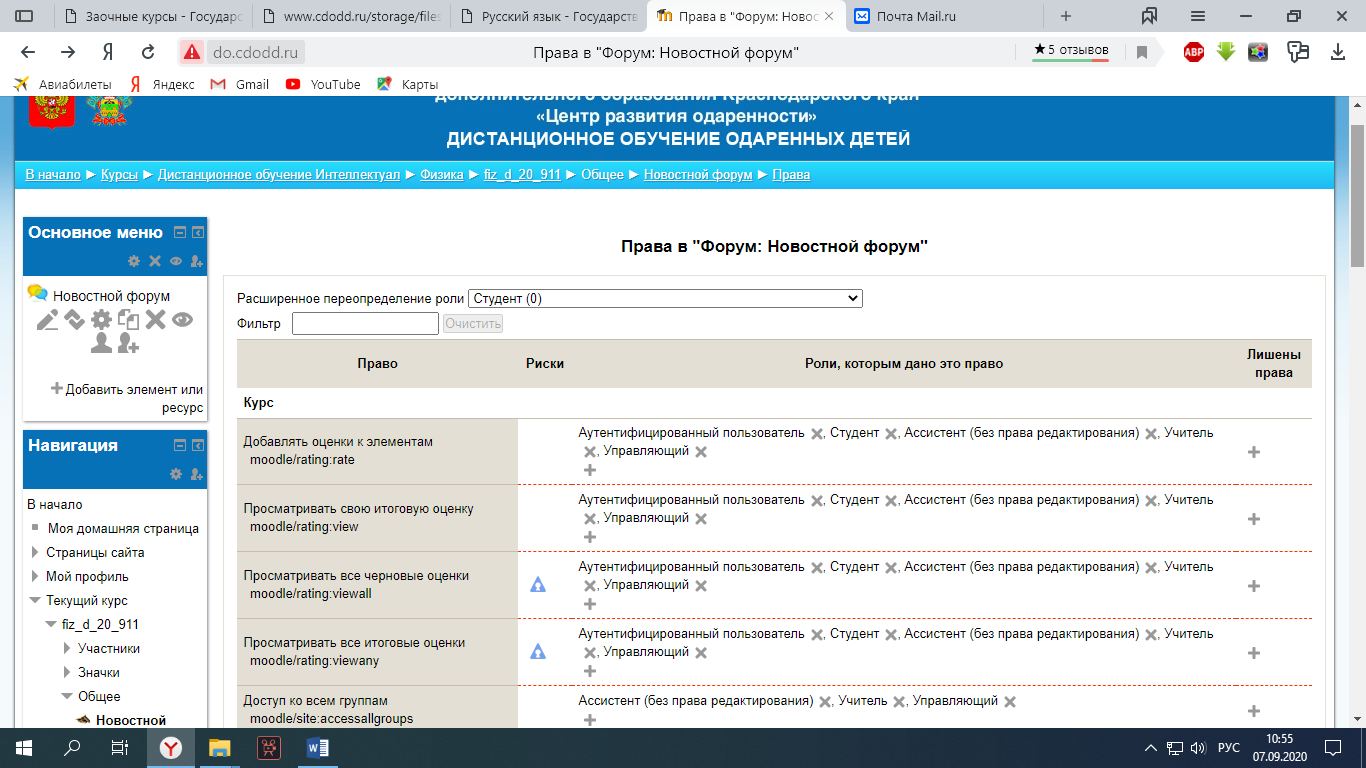 4. НАСТРАИВАЕМ ПРАВА ДЛЯ ФОРУМА: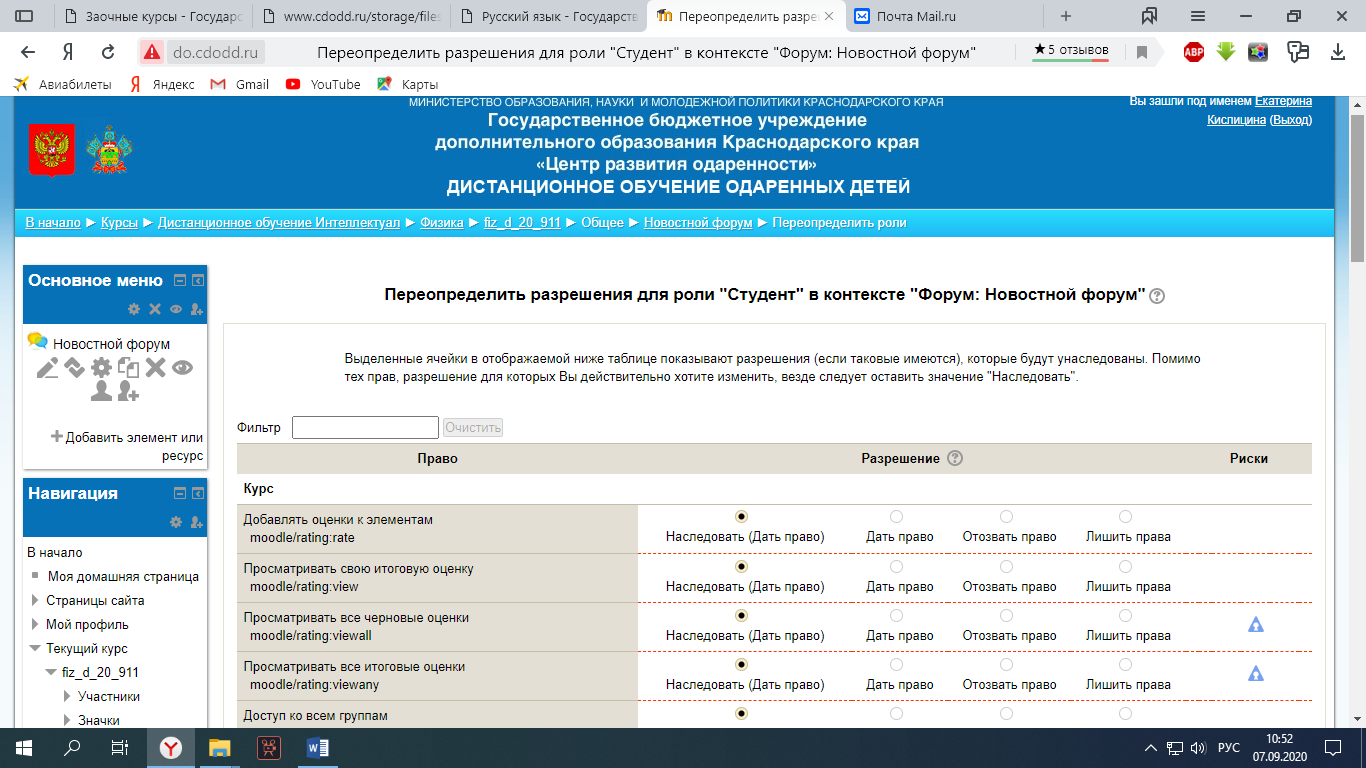 Ставим Галочки напротив следующих пунктов (согласно картинкам)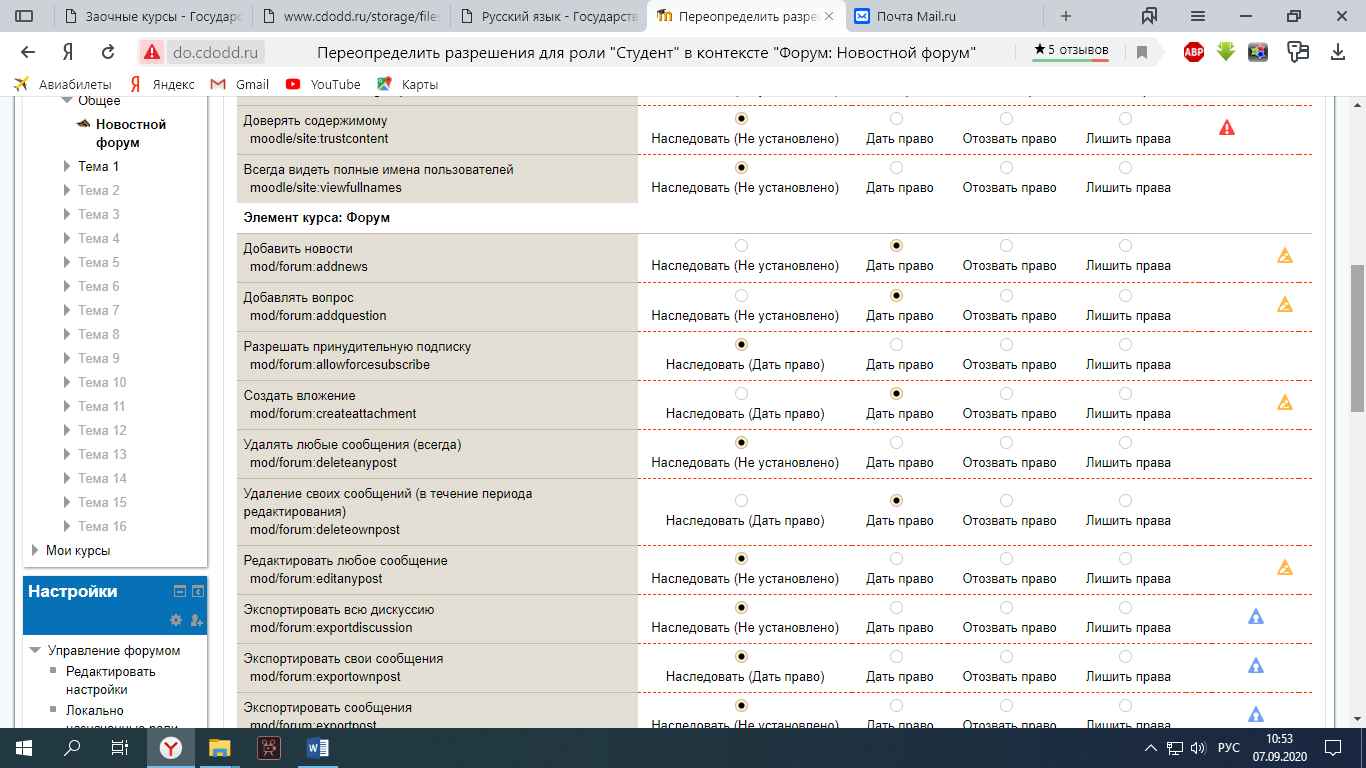 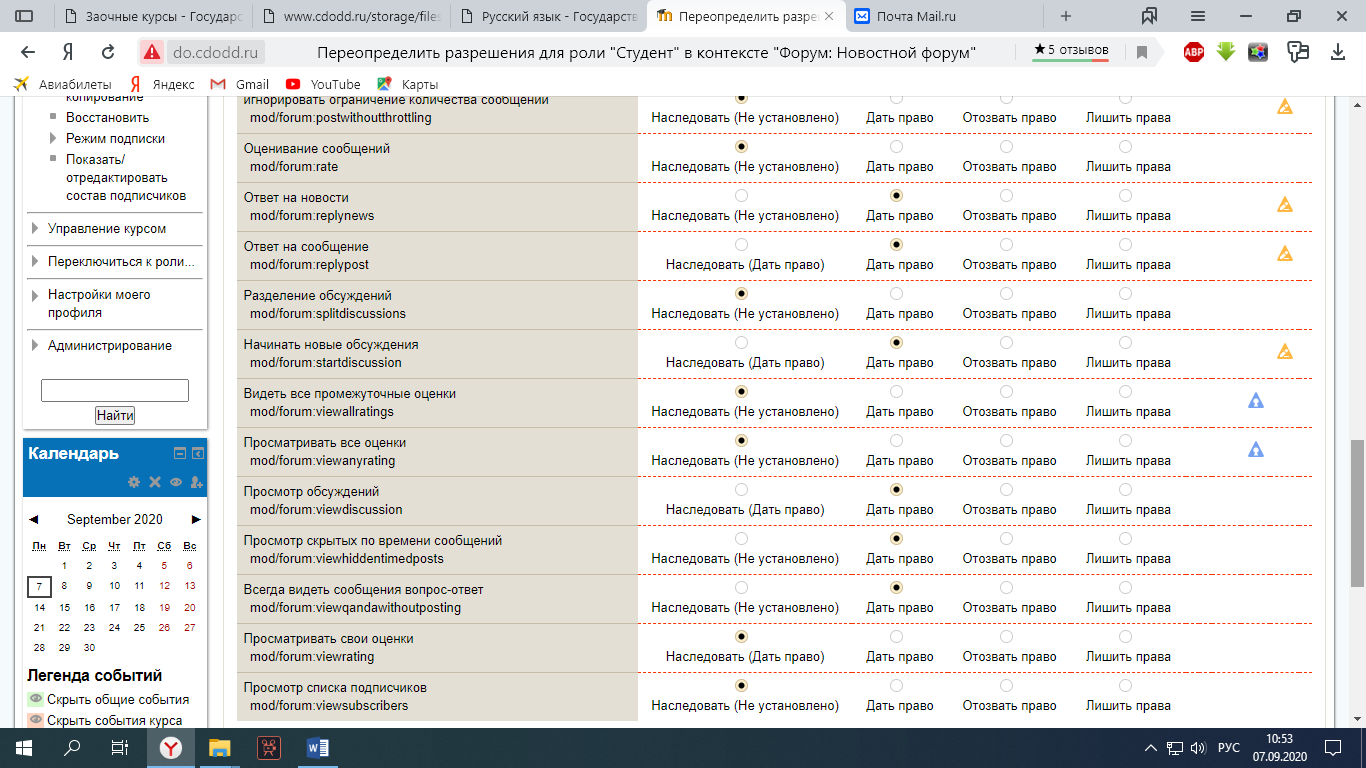 ДОБАВИТЬ БИБЛИОТЕКУ К КУРСУНа домашней странице в верхнем поле (где Новостной форум) добавляем элемент или ресурс и выбираем тип ПАПКА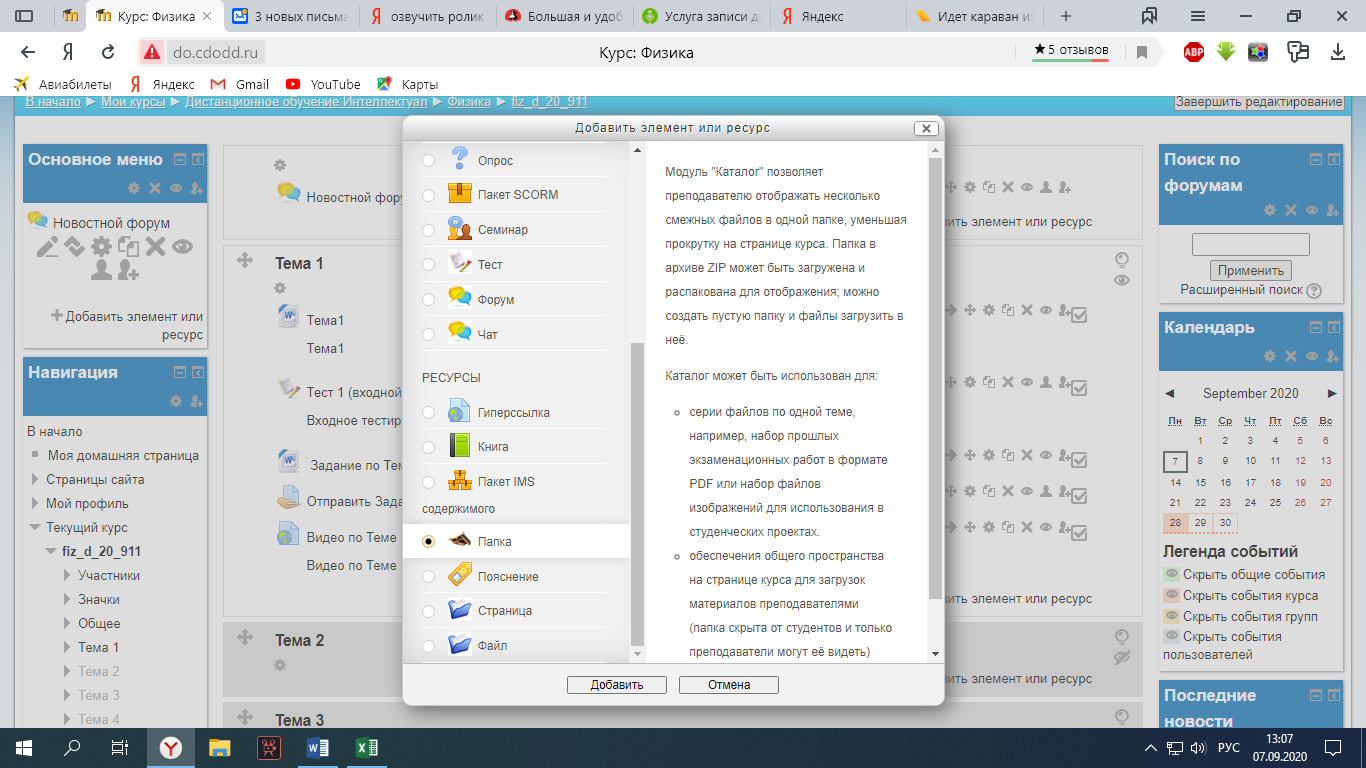 Заполняем общие поля наименования и перетаскиваем файлы для библиотеки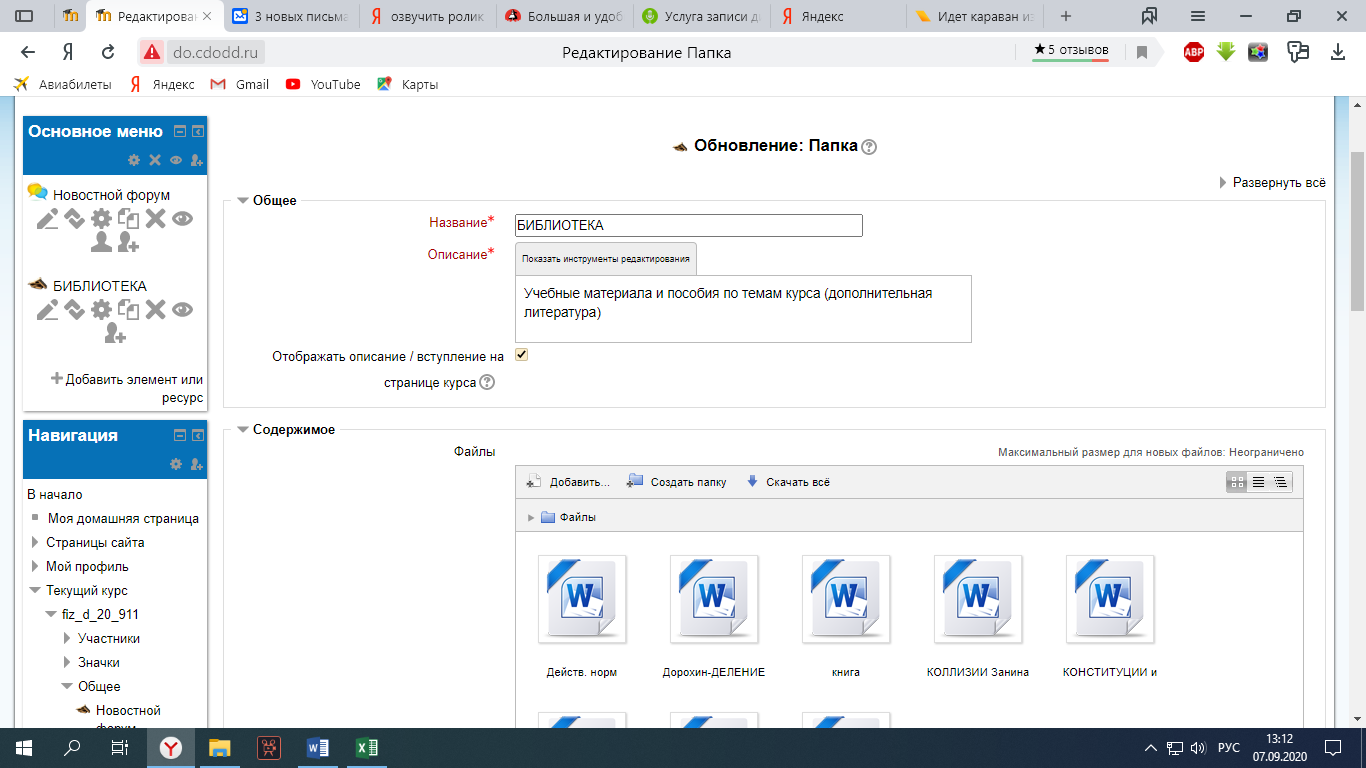 Сохранить и вернуться к КУРСУКАЛЕНДАРЬ:Нажимаем на название месяца, заходим в календарь: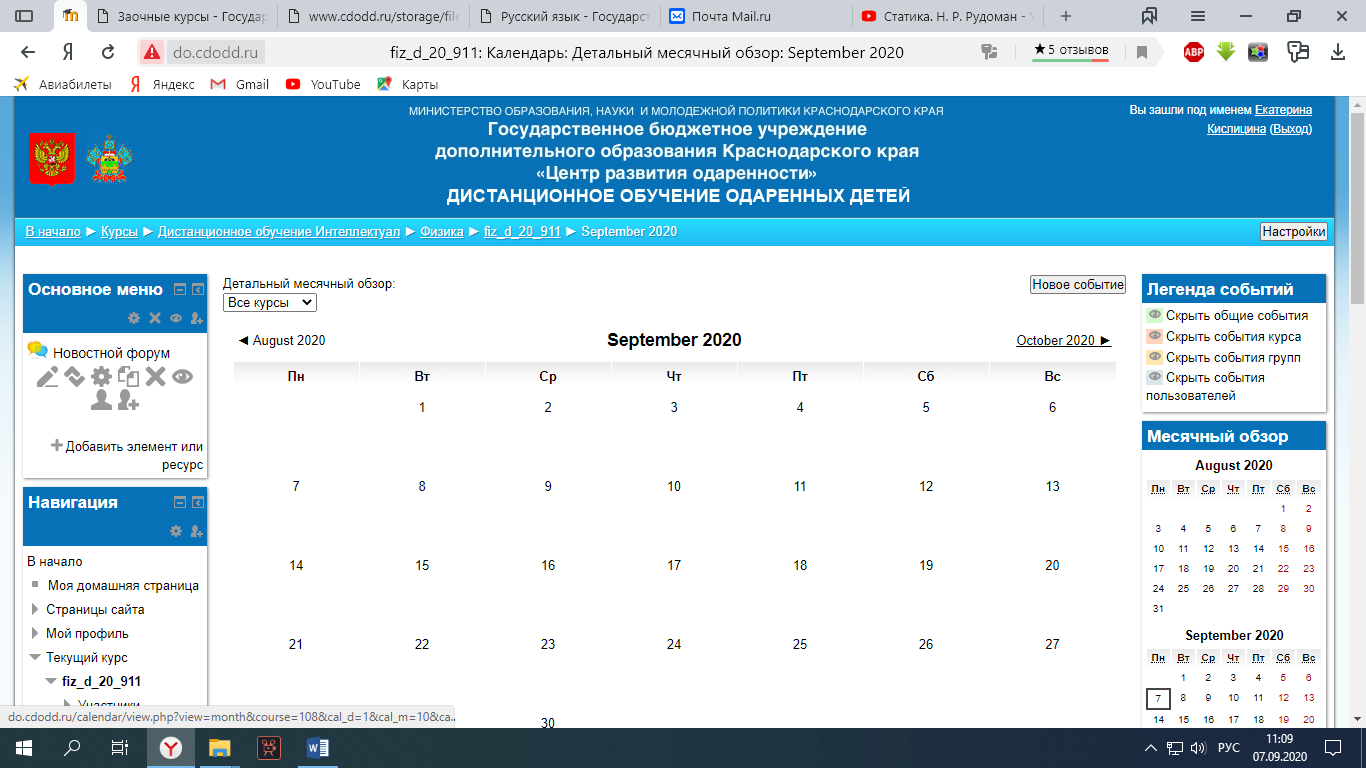 Добавляем событие (например «Интеллектуал Кубани»)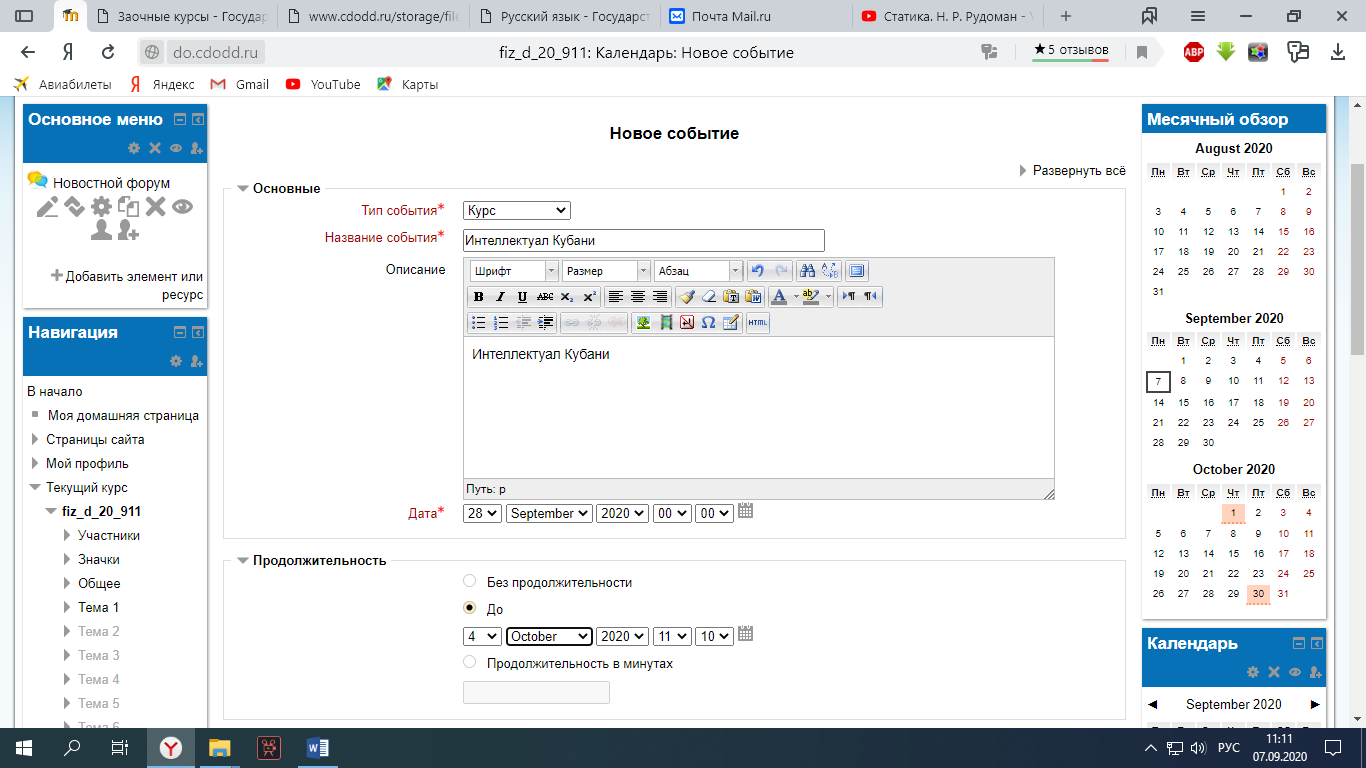 РАБОТА С ОЦЕНКАМИ (слева пункт ОЦЕНКИ)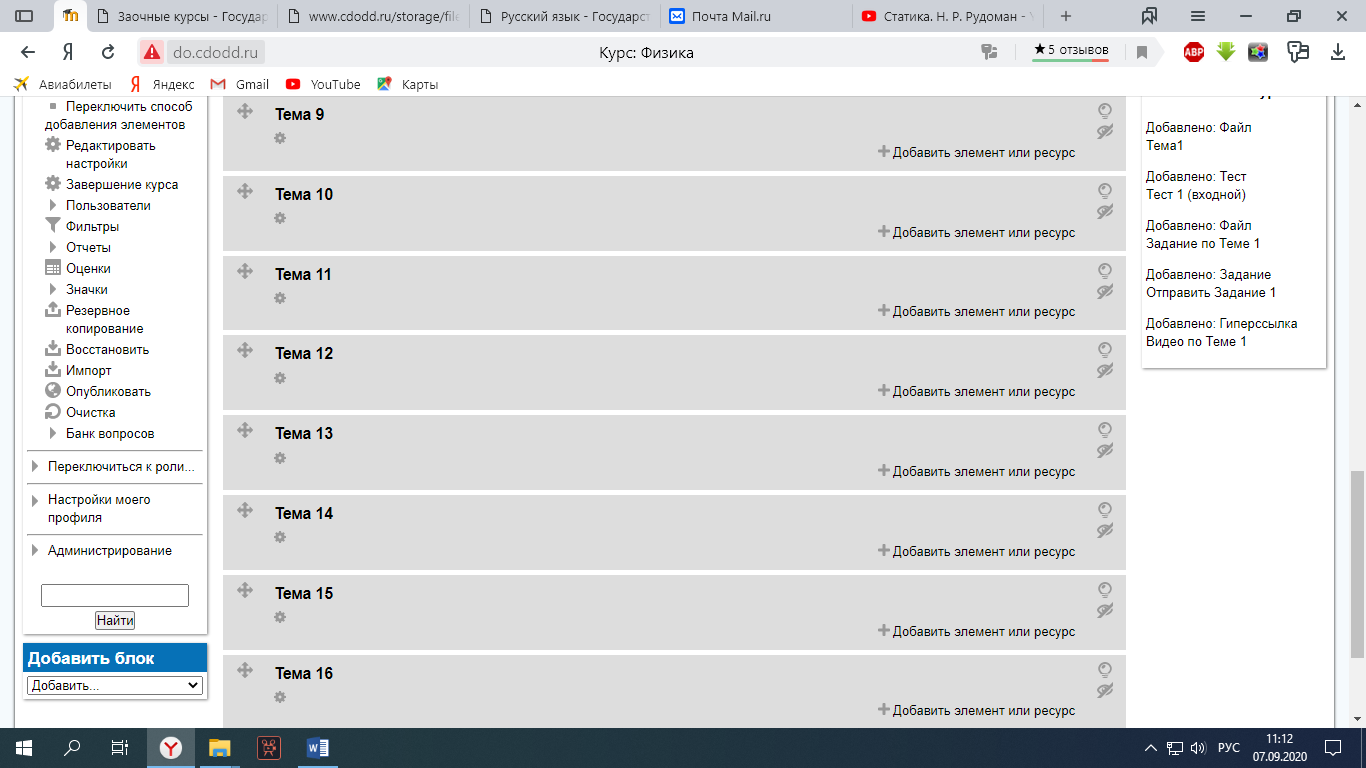 Здесь будут отображаться участники курса и отчет по пройденным заданиям и тестам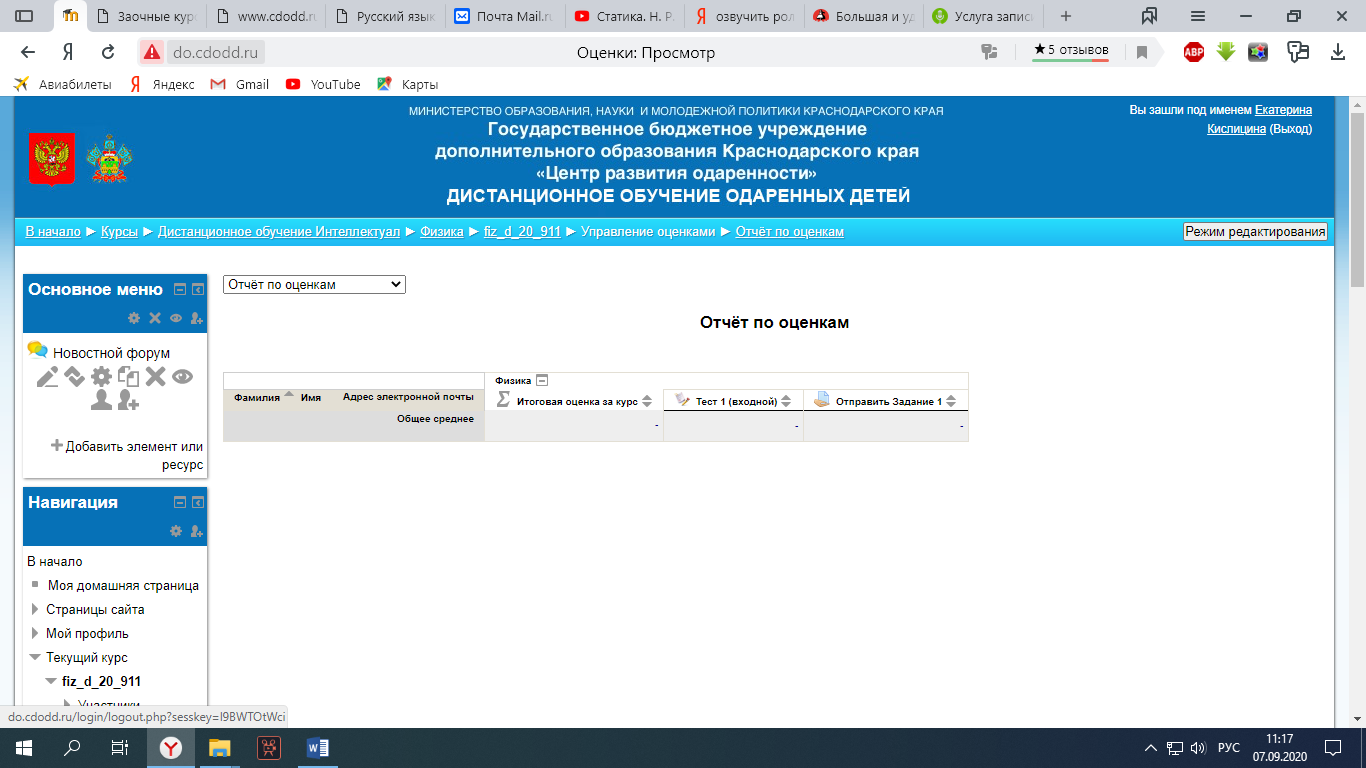 Также в разделе УПРАВЛЕНИЕ КУРСОМ можно отследить входы в систему всех участников курсаУправление курсом – пользователи – записанные на курс пользователи (слева меню)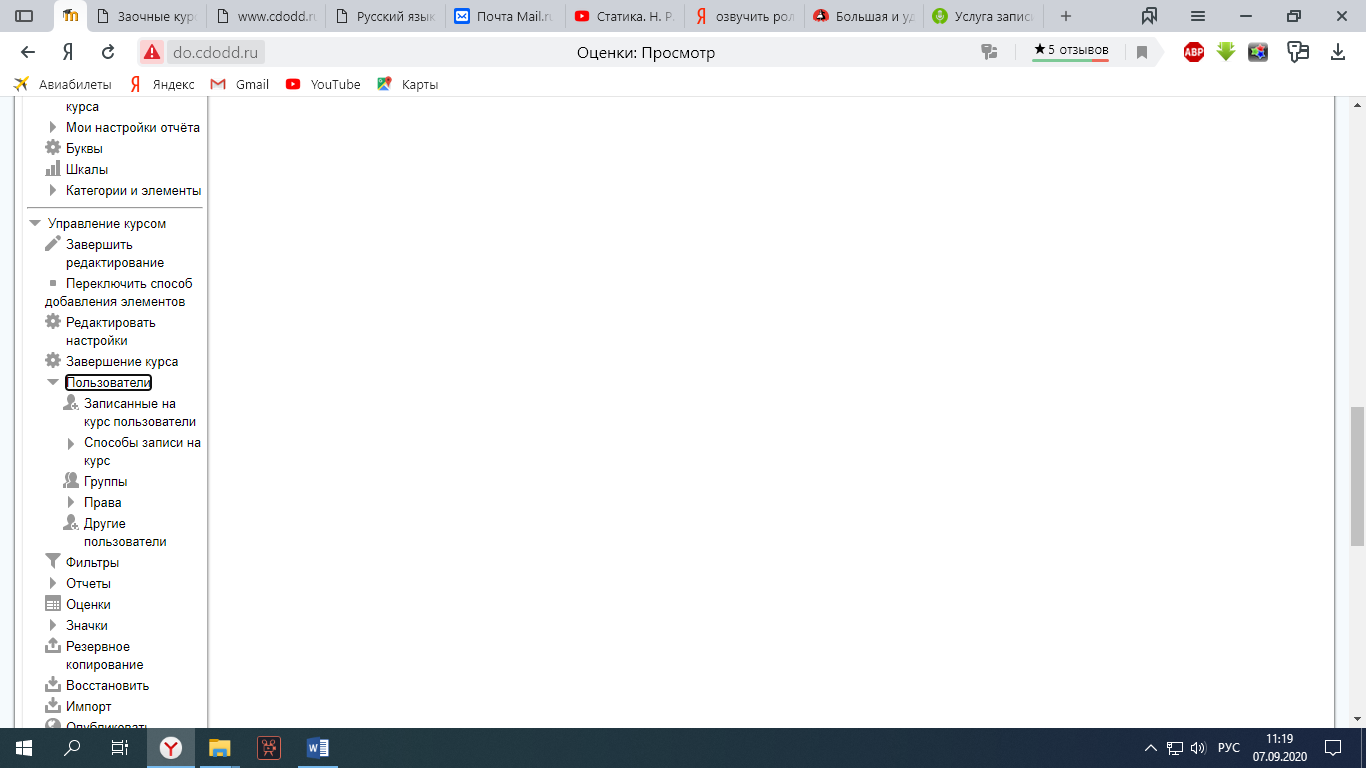 Список пользователей будет отображен здесь: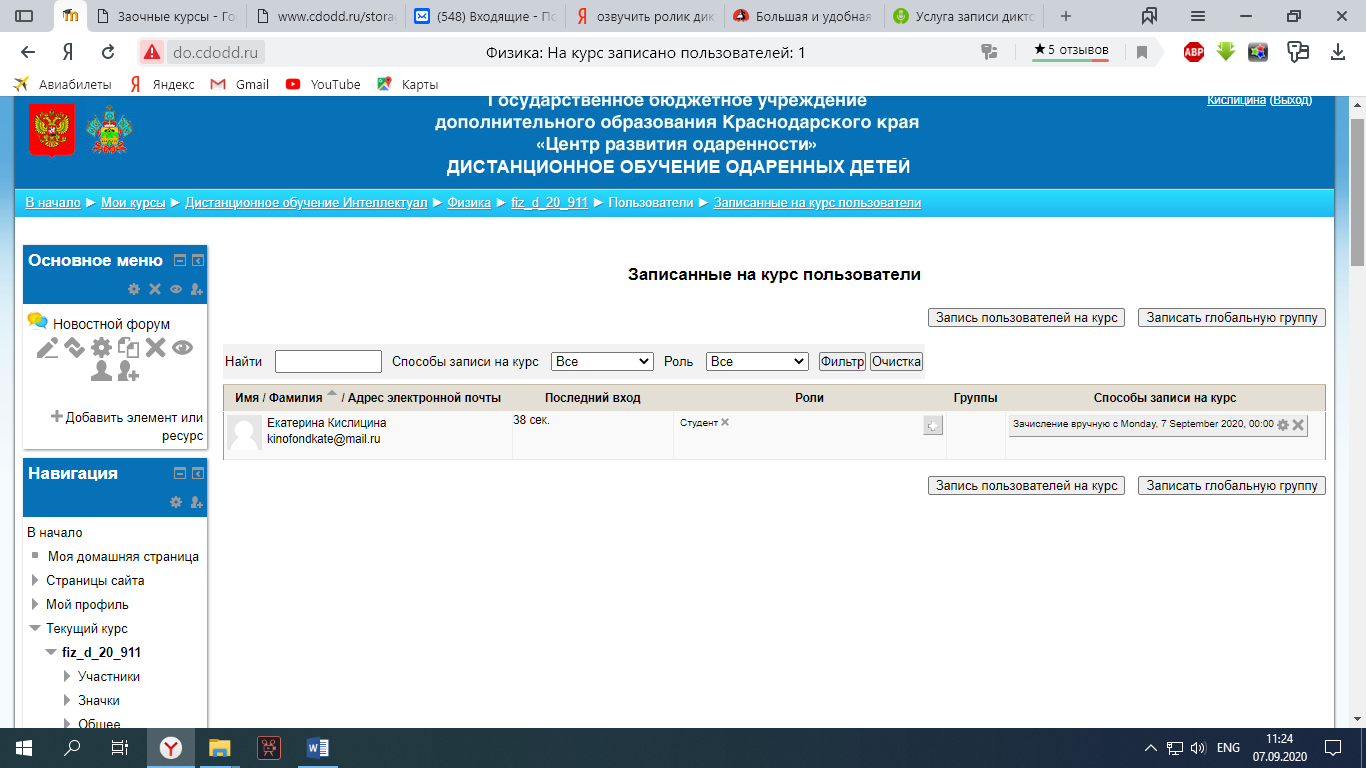 